Biểu số: 01-CS/SXCNNgày nhận báo cáo: Ngày 12 tháng sau tháng báo cáoBÁO CÁOHOẠT ĐỘNG SẢN XUẤT CÔNG NGHIỆP(Áp dụng đối với doanh nghiệp có hoạt động sản xuất công nghiệp)(Tháng)Đơn vị nhận báo cáo:Cục Thống kê tỉnh, TPTên doanh nghiệp ........................................................................................Mã số thuế của doanh nghiệpĐịa chỉ: - Huyện/quận/thị xã/thành phố thuộc tỉnh: .....................................................................- Tỉnh/thành phố trực thuộc Trung ương: ........................................................................Điện thoại .............................................................................. Email:........................................................ Ngành sản xuất công nghiệp chính..................................................................................Loại hình kinh tế doanh nghiệp .......................................................................................Sản xuất, tiêu thu,̣ tồn kho sản phẩm:Doanh thu thuần hoạt động sản xuất công nghiệp	Đơn vi ̣tính: Triêuđồng3. Số ngày hoạt động trong tháng của doanh nghiệp..............................................................................4. Tình hình sản xuất trong tháng (Ghi tóm tắt khó khăn, thuận lợi) ...................................................... Ghi chú: Nếu doanh nghiệp có nhiều cơ sở sản xuất công nghiệp hạch toán riêng, hoạt động trên cùng địa bàn tỉnh, thành phố với trụ sở chính của doanh nghiệp thì doanh nghiệp chỉ thực hiện 1 biểu 01-CS/SXCN. Nếu doanh nghiệp có các cơ sở có hoạt động công nghiệp, hạch toán riêng đóng ở tỉnh, thành phố khác với trụ sở chính của DN, quy định:Văn phòng chủ quản của doanh nghiệp thực hiện 1 biểu, ghi toàn bộ kết quả hoạt động sản xuất của các cơ sở hoạt động công nghiệp đóng trên địa bàn tỉnh, thành phố sở tại.Mỗi cơ sở đóng ở tỉnh, thành phố khác thực hiện 1 biểu, ghi kết quả hoạt động sản xuất của cơ sở hoạt động công nghiệp và gửi cho cơ quan thống kê trên địa bàn.Biểu số: 01-CS/HĐTMNgày nhận báo cáo: Ngày 12 tháng sau tháng báo cáoBÁO CÁOHOẠT ĐỘNG THƯƠNG MẠI(Áp dụng đối với doanh nghiệp có hoạt động bán buôn bán lẻ; sửa chữa ô tô, mô tô, xe máy và xe có động cơ khác)(Tháng)Đơn vị nhận báo cáo: Cục Thống kê tỉnh, TPMã số thuế của doanh nghiệpTên doanh nghiệp ...........................................................................................Địa chỉ:	- Huyện/quận/thị xã/thành phố thuộc tỉnh: .....................................................................- Tỉnh/thành phố trực thuộc Trung ương: ....................................................................... Điện thoại ..................................................................... Email: ........................................................Ngành sản xuất kinh doanh chính..........................................................................................Loại hình kinh tế doanh nghiệp .............................................................................................Đơn vị tính: Triệu đồngBiểu số: 01-CS/HĐDVBÁO CÁOĐơn vị nhận báo cáo:Ngày nhận báo cáo: Ngày 12 tháng sau tháng báo cáoHOẠT ĐỘNG DỊCH VỤ KINH DOANH KHÁC  Cục Thống kê tỉnh, TP(Áp dụng đối với doanh nghiệp kinh doanh dịch vụ, trừ dịch vụ tài chính, ngân hàng, bảo hiểm, vận tải, lưu trú, ăn uống, du lịch)(Tháng)Mã số thuế của doanh nghiệpTên doanh nghiệp ........................................................................................Địa chỉ:	- Huyện/quận/thị xã/thành phố thuộc tỉnh: ...................................................................- Tỉnh/thành phố trực thuộc Trung ương: .....................................................................Điện thoại ....................................................... Email: ........................................................................Ngành sản xuất kinh doanh chính..........................................................................................Loại hình kinh tế doanh nghiệp .....................................................................................................Đơn vị tính: Triệu đồngBiểu số: 01-CS/VTKBNgày nhận báo cáo: Ngày 12 tháng sau tháng báo cáoBÁO CÁOHOẠT ĐỘNG VẬN TẢI, KHO BÃI(Áp dụng đối với doanh nghiệp có hoạt động vận tải, kho bãi)(Tháng)Đơn vị nhận báo cáo: Cục Thống kê tỉnh, TPMã số thuế của doanh nghiệpTên doanh nghiệp ........................................................................................Địa chỉ:	- Huyện/quận/thị xã/thành phố thuộc tỉnh: ...................................................................- Tỉnh/thành phố trực thuộc Trung ương: ...................................................................Điện thoại ................................................................... Email:..................................................................... Ngành sản xuất kinh doanh chính..........................................................................................Loại hình kinh tế doanh nghiệp ........................................................................................................Biểu số: 01-CS/LTDLNgày nhận báo cáo: Ngày 12 tháng sau tháng báo cáoBÁO CÁO HOẠT ĐỘNG LƯU TRÚ, ĂN UỐNG VÀ DU LỊCH(Áp dụng đối với doanh nghiệp có hoạt động lưu trú, dịch vụ ăn uống, du lịch)(Tháng)Đơn vị nhận báo cáo: Cục Thống kê tỉnh, TPMã số thuế của doanh nghiệpTên doanh nghiệp ........................................................................................Địa chỉ:	- Huyện/quận/thị xã/thành phố thuộc tỉnh: ...................................................................- Tỉnh/thành phố trực thuộc Trung ương: .....................................................................Điện thoại ................................................................... Email:..................................................................... Ngành sản xuất kinh doanh chính..........................................................................................Loại hình kinh tế doanh nghiệp ........................................................................................................Biểu số: 01-CS/XKHHNgày nhận báo cáo:Ngày 12 tháng sau tháng báo cáoBÁO CÁOHOẠT ĐỘNG XUẤT KHẨU HÀNG HOÁ(Áp dụng đối với doanh nghiệp có hoạt động xuất khẩu hàng hoá)(Tháng)Đơn vị nhận báo cáo: Cục Thống kê tỉnh, TPMã số thuế của doanh nghiệpTên doanh nghiệp ........................................................................................Địa chỉ:	- Huyện/quận/thị xã/thành phố thuộc tỉnh: ...................................................................- Tỉnh/thành phố trực thuộc Trung ương: .....................................................................Điện thoại ................................................................... Email:..................................................................... Ngành sản xuất kinh doanh chính..........................................................................................Loại hình kinh tế doanh nghiệp ........................................................................................................Biểu số: 01-CS/NKHHNgày nhận báo cáo: Ngày 12 tháng sau tháng báo cáoBÁO CÁOHOẠT ĐỘNG NHẬP KHẨU HÀNG HOÁ(Áp dụng đối với doanh nghiệp có hoạt động nhập khẩu hàng hoá)(Tháng)Đơn vị nhận báo cáo: Cục Thống kê tỉnh, TPTên doanh nghiệp ........................................................................................Địa chỉ:	- Huyện/quận/thị xã/thành phố thuộc tỉnh: ...................................Mã số thuế của doanh nghiệp- Tỉnh/thành phố trực thuộc Trung ương: .....................................................................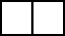 Điện thoại ................................................................... Email:..................................................................... Ngành sản xuất kinh doanh chính..........................................................................................Loại hình kinh tế doanh nghiệp ........................................................................................................Biểu số: 01-CS/BCVTNgày nhận báo cáo: Ngày 12 tháng sau tháng báo cáoBÁO CÁOHOẠT ĐỘNG BƯU CHÍNH, CHUYỂN PHÁT, VIỄN THÔNG(Áp dụng cho doanh nghiệp có hoạt động bưu chính, chuyển phát, viễn thông)(Tháng)Đơn vị nhận báo cáo: Cục Thống kê tỉnh, TPMã số thuế của doanh nghiệpTên doanh nghiệp ........................................................................................Địa chỉ:	- Huyện/quận/thị xã/thành phố thuộc tỉnh: ...................................................................- Tỉnh/thành phố trực thuộc Trung ương: .....................................................................Điện thoại ................................................................... Email:..................................................................... Ngành sản xuất kinh doanh chính..........................................................................................Loại hình kinh tế doanh nghiệp ......................................................................Biểu số: 01-CS/VĐTƯNgày nhận báo cáo: Ngày 12 tháng sau tháng báo cáoBÁO CÁOVỐN ĐẦU TƯ THỰC HIỆN(Áp dụng đối với doanh nghiệp, dự án có thực hiện đầu tư trong kỳ báo cáo)(Doanh nghiệp có nhiều dự án thì mỗi dự án báo cáo 1 biểu 01-CS/VĐTƯ)(Tháng….năm…..)Đơn vị nhận báo cáo:Cục Thống kê tỉnh, TPCơ quan chủ quản cấp trênSở KH&ĐT(DN/DA có vốn đầu tư nước ngoài không thuộc KCN, KCX, KKT, KCN cao)Ban quản lý KCN, KCX, KKT, KCN cao (DN/DA thuộc KCN, KCX,KKT, KCN cao)Tên doanh nghiêp̣  /dự án (dự án không thuộc DN).............................................................................................Điạ  chỉ:Mã số thuế của doanh nghiệpTỉnh/thành phố trực thuộc trung ương ......................................................................................Huyêṇ  /quận/thị xã/thành phố thuộc tỉnh: ................................................................................Xã/phường/thị trấn: ..................................................................................................Số điện thoại: ………...…….Fax…………..……Email:.........................................................Ngành sản xuất kinh doanh chính..............................................................................Loại hình kinh tế doanh nghiệp ................................................................................................Tên dự án (thuộc doanh nghiệp)...............................................................................................Địa điểm dự án: Tỉnh ...............................................................................................................Cơ quan cấp GCNĐT: …………………………………Số………..……Ngày cấp: ............... Cấp phê duyệt dự án:	1. Trung ương	2. Tỉnh	3. Huyện	4. XãTổng mức đầu tư của dự án theo kế hoạch: ……………………………………… Triệu đồng………………………………………. 1000 USDTỷ lệ vốn đầu tư theo kế hoạch (%):1. Tăng TSCĐ hoặc bổ sung vốn lưu động ................................. 2. Khác .......................................................................................Tổng số ...........................................................................  100%Ngành thực hiện đầu tư (ghi theo mục đích đầu tư) .............................................................................................................................................................................................................................Thực hiện vốn đầu tư phát triểnBiểu số: 01-CS/ĐTNNNgày nhận báo cáo: Ngày 12 tháng sau tháng báo cáoBÁO CÁOHOẠT ĐỘNG ĐẦU TƯ TRỰC TIẾP NƯỚC NGOÀI(Áp dụng đối với doanh nghiệp và dự án có vốn đầu tư trực tiếp nước ngoài) (Doanh nghiệp có nhiều dự án thì mỗidự án báo cáo 1 biểu 01-CS/ĐTNN riêng)(Tháng…. năm….)Đơn vị nhận báo cáo:Cục Thống kê tỉnh, TPSở KH&ĐT (DN/DA có vốn đầu tư nước ngoài không thuộc KCN, KCX, KKT, KCN cao)Ban quản lý KCN, KCX, KKT, KCN cao (DN/DA thuộc KCN, KCX, KKT, KCN cao)Tên doanh nghiệp.................................................................................Mã số thuế của doanh nghiệpĐịa chỉ:   - Huyện/quận/thị xã/thành phố thuộc tỉnh: .......................................................- Tỉnh/thành phố trực thuộc Trung ương: ........................................................Điện thoại……………………………………. Email:........................................... Ngành sản xuất kinh doanh chính ..........................................................................Loại hình kinh tế doanh nghiệp...........................................................................................Tên dự án (thuộc doanh nghiệp)/ Tên Hợp đồng BCC..............................Số GCNĐT .............................................. Ngày cấp: ................... Cơ quan cấp:................Địa điểm dự án (Tỉnh)......................................................................................................  Mã tỉnh:Biểu số: 02-CS/VĐTƯNgày nhận báo cáo: Ngày 12 tháng cuối quý sau quý báo cáoBÁO CÁOVỐN ĐẦU TƯ THỰC HIỆN(Áp dụng đối với doanh nghiệp, dự án có thực hiện đầu tư trong kỳ báo cáo)(Doanh nghiệp có nhiều dự án thì mỗi dự án báo cáo 1 biểu 02-CS/VĐTƯ)(Quý….. năm….)Đơn vị nhận báo cáo:Cục Thống kê tỉnh, TPCơ quan chủ quản cấp trênSở KH&ĐT(DN/DA có vốn đầu tư nước ngoài không thuộc KCN, KCX, KKT, KCN cao)Ban quản lý KCN, KCX, KKT, KCN cao (DN/DA thuộc KCN, KCX, KKT, KCN cao)Tên doanh nghiêp̣  /dự án (dự án không thuộc DN).............................................................................................Điạ  chỉ:Mã số thuế của doanh nghiệpTỉnh/thành phố trực thuộc trung ương ......................................................................................Huyêṇ  /quận/thị xã/thành phố thuộc tỉnh: ................................................................................Xã/phường/thị trấn: ..................................................................................................Số điện thoại: ………...…….Fax…………..……Email:.........................................................Ngành sản xuất kinh doanh chính..............................................................................Loại hình kinh tế doanh nghiệp ................................................................................................Tên dự án (thuộc doanh nghiệp)...............................................................................................Địa điểm dự án: Tỉnh ...............................................................................................................Cơ quan cấp GCNĐT: …………………………………Số………..……Ngày cấp: ............... Cấp phê duyệt dự án:	1. Trung ương	2. Tỉnh	3. Huyện	4. XãTổng mức đầu tư của dự án theo kế hoạch: ……………………………………… Triệu đồng………………………………………. 1000 USDTỷ lệ vốn đầu tư theo kế hoạch (%):1. Tăng TSCĐ hoặc bổ sung vốn lưu động ................................. 2. Khác .......................................................................................Tổng số ...........................................................................  100%Ngành thực hiện đầu tư (ghi theo mục đích đầu tư) .............................................................................................................................................................................................................................Thực hiện vốn đầu tư phát triểnBiểu số: 02-CS/HĐXDNgày nhận báo cáo: Ngày 12 tháng cuối quý sau quý báo cáoBÁO CÁOHOẠT ĐỘNG XÂY DỰNG(Áp dụng đối với doanh nghiệp có hoạt động xây dựng)Quý…. Năm….Đơn vị nhận báo cáo: Cục Thống kê tỉnh, TPMã số thuế của doanh nghiệpTên doanh nghiệp ........................................................................................Địa chỉ:	- Huyện/quận/thị xã/thành phố thuộc tỉnh: ...................................................................- Tỉnh/thành phố trực thuộc Trung ương: .....................................................................Điện thoại ................................................................... Email:.....................................................................Ngành hoạt động chính.......................................................................................................... Loại hình kinh tế doanh nghiệp ......................................................................Kết quả hoạt động sản xuấtĐơn vi ̣tính: TriêuđồngBiểu số: 02-CS/XKDVNgày nhận báo cáo: Ngày 12 tháng thứ hai quý sau quý báo cáoBÁO CÁOHOẠT ĐỘNG THU VỀ DỊCH VỤ TỪ NƯỚC NGOÀI(Áp dụng đối với doanh nghiệp có hoạt động thu về dịch vụ từ nước ngoài)(Quý)Đơn vị nhận báo cáo: Cục Thống kê tỉnh, TPMã số thuế của doanh nghiệpTên doanh nghiệp ........................................................................................Địa chỉ:	- Huyện/quận/thị xã/thành phố thuộc tỉnh: ...................................................................- Tỉnh/thành phố trực thuộc Trung ương: .....................................................................Điện thoại ................................................................... Email:..................................................................... Ngành sản xuất kinh doanh chính..........................................................................................Loại hình kinh tế doanh nghiệp .............................................................................................Đơn vị tính: USDGhi chú: (*) áp dụng cho các doanh nghiệp có hoạt động cung cấp nhiên liệu, vật tư cho máy bay, tàu thuyền nước ngoài tại sân bay, cảng biển Việt NamBiểu số: 02-CS/NKDVNgày nhận báo cáo: Ngày 12 tháng thứ hai quý sau quý báo cáoBÁO CÁOHOẠT ĐỘNG CHI VỀ DỊCH VỤ CHO NƯỚC NGOÀI(Áp dụng đối với doanh nghiệp có hoạt động chi về dịch vụ cho nước ngoài)(Quý)Đơn vị nhận báo cáo: Cục Thống kê tỉnh, TPMã số thuế của doanh nghiệpTên doanh nghiệp ........................................................................................Địa chỉ:	- Huyện/quận/thị xã/thành phố thuộc tỉnh: ...................................................................- Tỉnh/thành phố trực thuộc Trung ương: .....................................................................Điện thoại ................................................................... Email:..................................................................... Ngành sản xuất kinh doanh chính..........................................................................................Loại hình kinh tế doanh nghiệp .............................................................................................Đơn vị tính: USDGhi chú: (*) áp dụng cho các doanh nghiệp kinh doanh dịch vụ vận tải biển, hàng không, có mua nhiên liệu, vật tư cho máy bay, tàu thuyền tại sân bay, cảng biển ở nước ngoàiBiểu số: 03-CS/ LĐTNNgày nhận báo cáo:Ước 6 tháng đầu năm: 12/6Ước năm: 12/11BÁO CÁOLAO ĐỘNG VÀ THU NHẬP(6 tháng, năm)Đơn vị nhận báo cáo: Cục Thống kê tỉnh, TPMã số thuế của doanh nghiệpTên doanh nghiệp ........................................................................................Địa chỉ:	- Huyện/quận/thị xã/thành phố thuộc tỉnh: ...................................................................- Tỉnh/thành phố trực thuộc Trung ương: .....................................................................Điện thoại ................................................................... Email:..................................................................... Ngành sản xuất kinh doanh chính..........................................................................................Loại hình kinh tế doanh nghiệp .............................................................................................Lao độngĐơn vị tính: Người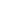 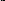 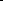 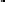 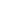 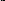 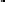 Thu nhập của người lao động và đóng góp của chủ doanh nghiệp về BHXH, y tế, thất nghiệp, kinh phí công đoànĐơn vị tính: Triệu đồngBiểu số: 04-CS/SXKDNgày nhận báo cáo: Ngày 31/3 năm sauBÁO CÁOHOẠT ĐỘNG SẢN XUẤT KINH DOANH(Năm)Đơn vị nhận báo cáo:Cục Thống kê tỉnh, TPSở KH&ĐT(DN/DA có vốn đầu tư nước ngoài không thuộc KCN, KCX, KKT, KCN cao)Ban quản lý KCN, KCX, KKT, KCN cao (DN/DA thuộc KCN, KCX, KKT, KCN cao)Mã số thuế của doanh nghiệp1. Tên doanh nghiệp: ..................................................................................................................- Tên giao dịch (nếu có).............................................................................................................Năm bắt đầu sản xuất kinh doanhSố điện thoại:Số fax:Mã khu vực	Số máyMã khu vực	Số máy- Email: ………………………………………………………………………………..Địa chỉ doanh nghiệp- Thôn, ấp (số nhà, đường phố): .........................................................................- Xã/phường /thị trấn: ..................................................................................................   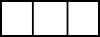 - Huyện/quận/thị xã/thành phố thuộc tỉnh: ...................................................................- Tỉnh/thành phố trực thuộc Trung ương:.....................................................................Loại hình kinh tế doanh nghiệpThông tin về giám đốc chủ doanh nghiệp4.1. Họ và tên (Viết đầy đủ bằng chữ in hoa): ......................................................Giới tính: 1: nam	2: nữDân tộc (nếu là người nước ngoài ghi dân tộc là người nước ngoài):………………………………….4.4 Trình độ chuyên môn được đào tạo (Theo bằng/giấy chứng nhận trình độ cao nhất hiện có)Các ngành thực tế hoạt động sản xuất kinh doanh5.1. Ngành sản xuất kinh doanh chính: ................................................................Các ngành sản xuất kinh doanh khác:(Ghi các ngành sản xuất kinh doanh ngoài ngành sản xuất kinh doanh chính)- Ngành SXKD...............................................................................................- Ngành SXKD...............................................................................................- Ngành SXKD...............................................................................................- Ngành SXKD ...............................................................................................(CQ TK ghi)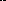 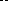 Lao độngĐơn vị tính: Người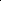 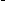 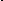 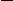 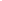 Thu nhập của người lao động và đóng góp của chủ doanh nghiệp về BHXH, y tế,      thất nghiệp, kinh phí công đoànĐơn vị tính: Triệu đồngKết quả sản xuất kinh doanhThuế và các khoản phải nộp Nhà nướcVốn đầu tư thực hiện trong nămTổng mức đầu tư của doanh nghiệp/dự án theo kế hoạch: ……….………Triệu đồng……………………............1000 USDTỷ lệ vốn đầu tư của doanh nghiệp/dự án theo kế hoạch(%):1. Tăng TSCĐ hoặc bổ sung vốn lưu động .....……….. 2. Khác …………………………………………………Tổng số ……………………..……………………… 100% Thực hiện vốn đầu tư phát triển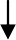 Hoạt động khoa học và đầu tư nghiên cứu, phát triển khoa học công nghệ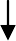 Chi phí đầu tư, nghiên cứu và phát triển khoa học công nghệHoạt động nghiên cứu và phát triển công nghệMột số chỉ tiêu ứng dụng công nghệ thông tinSố máy vi tính hiện doanh nghiệp đang sử dụng có đến 31/12:	Chiếc (Khoanh tròn vào các chữ tương ứng trong các câu hỏi dưới đây)DN có mạng cục bộ (LAN) không?   Không  2 ; Có	1  Số máy kết nối mạng LAN:DN có kết nối mạng internet không? Không  2 ; Có	1  Số máy kết nối mạng Internet:DN có WEB SITE không?	Không 2 ; Có	1  Địa chỉ Website:...................DN có giao dịch thương mại điện tử không?  Không	2 ;  Có  1  Địa chỉ giao dịch:...................Tổng trị giá giao dịch:…........triệu đồngTổng chi phí đầu tư cho ứng dụng công nghệ thông tin của doanh nghiệp trong năm:…….................................................triệu đồng..........................................................1000 USDMột số chỉ tiêu bảo vệ môi trườngĐầu tư kinh phí, thiết bị xử lý môi trường của doanh nghiệpTổng giá trị thiết bị, công trình xử lý môi trường của DN hiện có	Triệu đồngđến 31/12:	1000 USDTrong đó: Giá trị thiết bị xử lý ô nhiễm	Triệu đồng 1000 USDTổng chi phí cho công tác bảo vệ môi trường của DN trong năm:	Triệu đồng1000 USDTrong đó: Chi phí xây lắp thiết bị, công trình xử lý chất thải của DN	Triệu đồngtrong năm:	1000 USDChi thường xuyên cho công tác bảo vệ môi trường	Triệu đồng 1000 USDTình hình xử lý chất thải của doanh nghiệpTổ chức, bộ phận chuyên môn bảo vệ môi trường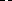 Doanh nghiệp có triển khai hệ thống quản lý môi trường không?	1  Có	2 KhôngDoanh nghiệp có chứng chỉ chứng nhận đạt tiêu chuẩn ISO 14001 không?	1  Có	2 KhôngDoanh nghiệp có được cấp giấy chứng nhận đạt tiêu chuẩn môi trường không?  1 Có	2 KhôngDoanh nghiệp có áp dụng hay thực hiện quy trình sản xuất sạch không?	1  Có	2 KhôngDanh sách các đơn vị/dự án trực thuộc doanh nghiệpBiểu số: 04-CS/ SXCNNgày nhận báo cáo: Ngày 31/3 năm sauBÁO CÁOHOẠT ĐỘNG SẢN XUẤT CÔNG NGHIỆP(Áp dụng đối với doanh nghiệp có hoạt động sản xuất công nghiệp)(Năm)Đơn vị nhận báo cáo: Cục Thống kê tỉnh, TPTên doanh nghiệp..............................................................................Mã số thuế của doanh nghiệpĐịa chỉ:	- Huyện/quận/thị xã/thành phố thuộc tỉnh: ......................................................- Tỉnh/thành phố trực thuộc Trung ương:........................................................Điện thoại……………………………………. Email:…………………………………… Ngành sản xuất công nghiệp chính ......................................................…………….Loại hình kinh tế doanh nghiệp………………………………………………………Sản phẩm công nghiệp sản xuất, tiêu thụ và tồn kho năm (ghi toàn bộ sản phẩm sản xuất của doanh nghiệp)Ghi chú: Nếu DN không có cơ sở sản xuất ở tỉnh, TP khác thì chỉ thực hiện 01 biểu. Nếu DN có cơ sở đóng ở tỉnh, TP khác, quy định:Văn phòng chủ quản của DN thực hiện 01 biểu, ghi toàn bộ kết quả hoạt động sản xuất của các cơ sở đóng trên địa bàn tỉnh, TP sở tại.Mỗi cơ sở sản xuất công nghiệp đóng ở tỉnh, TP khác thực hiện 01 biểu (tổng kết quả SX toàn DN bằng tổng kết quả SX của tất cả các cơ sở)...., ngày... tháng... năm...Người lập biểu	Người kiểm tra biểu	Giám đốc doanh nghiệp(Ký, họ tên)	(Ký, họ tên)	(Ký, đóng dấu, họ tên)Biểu số: 04-CS/HĐXDNgày nhận báo cáo: Ngày 31/3 năm sauBÁO CÁOHOẠT ĐỘNG XÂY DỰNG(Áp dụng đối với doanh nghiệp có hoạt động xây dựng)Năm……Đơn vị nhận báo cáo: Cục Thống kê tỉnh, TPMã số thuế của doanh nghiệpTên doanh nghiệp..............................................................................Địa chỉ:	- Huyện/quận/thị xã/thành phố thuộc tỉnh: ......................................................- Tỉnh/thành phố trực thuộc Trung ương: .......................................................Điện thoại……………………………………. Email:…………………………..……………… Ngành hoạt động chính ........................................................................…………….Loại hình kinh tế doanh nghiệp…………………………………………………………Kết quả hoạt động sản xuấtĐơn vi ̣tính: TriệuđồngBiểu số: 04-CS/HĐTMNgày nhận báo cáo: 31/3 năm sauBÁO CÁOHOẠT ĐỘNG THƯƠNG MẠI(Áp dụng đối với doanh nghiệp có hoạt động bán buôn, bán lẻ; sửa chữa ô tô, mô tô, xe máy và xe có động cơ khác)(Năm)Đơn vị nhận báo cáo: Cục Thống kê tỉnh, TPTên doanh nghiệp..............................................................................Mã số thuế của doanh nghiệpĐịa chỉ:	- Huyện/quận/thị xã/thành phố thuộc tỉnh: ......................................................- Tỉnh/thành phố trực thuộc Trung ương: .......................................................Điện thoại……………………………………. Email:………………………..………………… Ngành sản xuất kinh doanh chính ........................................................…………….Loại hình kinh tế doanh nghiệp…………………………………………………………Số cơ sở, trị giá vốn và thuếDoanh thu thuần theo nhóm hàng:Đơn vị tính: Triệu đồngBiểu số: 04-CS/HĐDVNgày nhận báo cáo: 31/3 năm sauBÁO CÁOHOẠT ĐỘNG DỊCH VỤ KINH DOANH KHÁC(Áp dụng đối với doanh nghiệp có hoạt động dịch vụ kinh doanh khác)(Năm)Đơn vị nhận báo cáo: Cục Thống kê tỉnh, TPTên doanh nghiệp.................................................................................Mã số thuế của doanh nghiệpĐịa chỉ:	- Huyện/quận/thị xã/thành phố thuộc tỉnh: ........................................................- Tỉnh/thành phố trực thuộc Trung ương: .........................................................Điện thoại……………………………………. Email:……………………..…………… Ngành sản xuất kinh doanh chính ............................................................................Loại hình kinh tế doanh nghiệp.................................................................................................Biểu số: 04-CS/VTKBNgày nhận báo cáo: Ngày 31/3 năm sauBÁO CÁOHOẠT ĐỘNG VẬN TẢI, KHO BÃI(Áp dụng đối với doanh nghiệp có hoạt động vận tải, kho bãi)(Năm)Đơn vị nhận báo cáo: Cục Thống kê tỉnh, TPMã số thuế của doanh nghiệpTên doanh nghiệp..............................................................................Địa chỉ:	- Huyện/quận/thị xã/thành phố thuộc tỉnh: ......................................................- Tỉnh/thành phố trực thuộc Trung ương: .......................................................Điện thoại……………………………………. Email:.....................................................Ngành sản xuất kinh doanh chính .......................................................................Loại hình kinh tế doanh nghiệp...........................................................................Phương tiện vận tải có đến 31/12:Doanh thu và sản lượng vận tải hành kháchDoanh thu và sản lượng vận tải hàng hóaHoạt động kho bãi, dịch vụ hỗ trợ cho vận tải khácHoạt động bốc xếpBiểu số: 04-CS/HĐLTNgày nhận báo cáo: 31/3 năm sauBÁO CÁOHOẠT ĐỘNG DỊCH VỤ LƯU TRÚ(Áp dụng đối với doanh nghiệp có hoạt động dịch vụ lưu trú)(Năm)Đơn vị nhận báo cáo: Cục Thống kê tỉnh, TPTên doanh nghiệp.................................................................................Mã số thuế của doanh nghiệpĐịa chỉ:	- Huyện/quận/thị xã/thành phố thuộc tỉnh: ........................................................- Tỉnh/thành phố trực thuộc Trung ương: .........................................................Điện thoại……………………………………. Email:........................................................Ngành sản xuất kinh doanh chính ..........................................................................Loại hình kinh tế doanh nghiệp........................................................................................Phân loại chi tiết cơ sở lưu trú:(*) Mã loại cơ sở:Khách sạn 5 sao ghi số 5, khách sạn 4 sao ghi số 4, khách sạn 3 sao ghi số 3, khách sạn 2 sao  ghi số 2, khách sạn 1 sao ghi số 1. Khách sạn dưới tiêu chuẩn sao ghi số 6; nhà nghỉ, nhà khách ghi số 7; biệt thự kinh doanh du lịch ghi số 8; làng du lịch ghi số 9; căn hộ kinh doanh du lịch ghi số 10; loại khác ghi số 11.Biểu số: 04-CS/DVAUNgày nhận báo cáo: 31/3 năm sauBÁO CÁOHOẠT ĐỘNG DỊCH VỤ ĂN UỐNG(Áp dụng cho các doanh nghiệpcó các hoạt động: dịch vụ phục vụ ăn uống) (Năm)Đơn vị nhận báo cáo: Cục Thống kê tỉnh, TPTên doanh nghiệp..............................................................................Mã số thuế của doanh nghiệpĐịa chỉ:	- Huyện/quận/thị xã/thành phố thuộc tỉnh: ......................................................- Tỉnh/thành phố trực thuộc Trung ương: .......................................................Điện thoại……………………………………. Email:........................................................Ngành sản xuất kinh doanh chính .......................................................................Loại hình kinh tế doanh nghiệp...........................................................................Biểu số: 04-CS/DLLHNgày nhận báo cáo: 31/3 năm sauBÁO CÁODU LỊCH LỮ HÀNHVÀ CÁC HOẠT ĐỘNG DU LỊCH(Áp dụng cho các doanh nghiệp có hoạt động du lịch lữ hành và các hoạt động hỗ trợ du lịch)(Năm)Đơn vị nhận báo cáo: Cục Thống kê tỉnh, TPTên doanh nghiệp..............................................................................Mã số thuế của doanh nghiệpĐịa chỉ:	- Huyện/quận/thị xã/thành phố thuộc tỉnh: ......................................................- Tỉnh/thành phố trực thuộc Trung ương: .......................................................Điện thoại……………………………………. Email:……………………..………………… Ngành sản xuất kinh doanh chính ..........................................................................Loại hình kinh tế doanh nghiệp..............................................................................Biểu số: 04-CS/CNTTNgày nhận báo cáo: 31/3 năm sauBÁO  CÁO HOẠT ĐỘNG DỊCH VỤCÔNG NGHỆ THÔNG TIN(Áp dụng cho các doanh nghiệp có hoạt động cung cấp các dịch vụ công nghệ thông tin)(Năm)Đơn vị nhận báo cáo: Cục Thống kê tỉnh, TPMã số thuế của doanh nghiệpTên doanh nghiệp..............................................................................Địa chỉ:	- Huyện/quận/thị xã/thành phố thuộc tỉnh: ......................................................- Tỉnh/thành phố trực thuộc Trung ương: .......................................................Điện thoại……………………………………. Email:……………………..………………… Ngành sản xuất kinh doanh chính ..........................................................................Loại hình kinh tế doanh nghiệp..............................................................................Biểu số: 04-CS/GVĐLNgày nhận báo cáo: 31/3 năm sauBÁO CÁOTHỰC HIỆN GÓP VỐN ĐIỀU LỆ(Áp dụng đối với doanh nghiệp có vốn đầu tư  trực tiếp nước ngoài)(Năm)Đơn vị nhận báo cáo:Cục Thống kê tỉnh, TPCơ quan chủ quản cấp trênSở KH và ĐT (DN/DA có vốn đầu tư nước ngoài không thuộc KCN, KCX, KKT, KCN cao)Ban quản lý KCN, KCX, KKT, KCN cao (DN/DA thuộc KCN, KCX, KKT, KCN cao)Tên doanh nghiệp..............................................................................Mã số thuế của doanh nghiệpĐịa chỉ:	- Huyện/quận/thị xã/thành phố thuộc tỉnh: ......................................................- Tỉnh/thành phố trực thuộc Trung ương: .......................................................Điện thoại……………………………………. Email:……………………..………………… Ngành sản xuất kinh doanh chính ..........................................................................Loại hình kinh tế doanh nghiệp..............................................................................Đơn vị tính: 1000 USDBiểu số: 04-CS/ SLNNNgày nhận báo cáo:Ước tính 6 tháng: 12/6Ước tính năm: 12/12Chính thức năm 25/01 năm sauBÁO CÁODIỆN TÍCH, NĂNG SUẤT, SẢN LƯỢNG CÂY NÔNG NGHIỆP(Áp dụng đối với doanh nghiệp có hoạt động trồng trọt)Kỳ……. năm 200…Đơn vị nhận báo cáo: Cục Thống kê tỉnh, TPTên doanh nghiệp..............................................................................Mã số thuế của doanh nghiệpĐịa chỉ:	- Huyện/quận/thị xã/thành phố thuộc tỉnh: ......................................................- Tỉnh/thành phố trực thuộc Trung ương: .......................................................Điện thoại……………………………………. Email:……………………..………………… Ngành sản xuất kinh doanh chính ..........................................................................Loại hình kinh tế doanh nghiệp..............................................................................Biểu số: 04-CS/SPCNNgày nhận báo cáo:- Kỳ 01/4: ngày 12/4- Kỳ 01/10: ngày 12/10BÁO CÁOSỐ LƯỢNG VÀ SẢN PHẨM CHĂN NUÔI(Áp dụng đối với doanh nghiệp có hoạt động chăn nuôi)Có đến 01/4/ 20..… Có đến 01/10/20…Đơn vị nhận báo cáo: Cục Thống kê tỉnh, TPTên doanh nghiệp..............................................................................Mã số thuế của doanh nghiệpĐịa chỉ:	- Huyện/quận/thị xã/thành phố thuộc tỉnh: ......................................................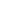 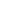 - Tỉnh/thành phố trực thuộc Trung ương: .......................................................Điện thoại……………………………………. Email:……………………..………………… Ngành sản xuất kinh doanh chính ..........................................................................Loại hình kinh tế doanh nghiệp..............................................................................Biểu số: 04-CS/KTLSNgày nhận báo cáo:Ước tính 6 tháng: 12/6Ước tính năm 12/12Chính thức năm 25/01 năm sauBÁO CÁOTRỒNG RỪNG, CHĂM SÓC RỪNG VÀ KHAI THÁC LÂM SẢN(Áp dụng đối với doanh nghiệp có hoạt động lâm nghiệp) Kỳ……. năm 200....Đơn vị nhận báo cáo: Cục Thống kê tỉnh, TPTên doanh nghiệp..............................................................................Mã số thuế của doanh nghiệpĐịa chỉ:	- Huyện/quận/thị xã/thành phố thuộc tỉnh: ......................................................- Tỉnh/thành phố trực thuộc Trung ương: .......................................................Điện thoại……………………………………. Email:……………………..………………… Ngành sản xuất kinh doanh chính ..........................................................................Loại hình kinh tế doanh nghiệp..............................................................................Biểu số: 04-CS/NTTSNgày nhận báo cáo:6 tháng: ngày 12/6.Ước năm: ngày 12/12Chính thức năm: 25/01 năm sauBÁO CÁONUÔI TRỒNG THUỶ SẢN(Áp dụng đối với doanh nghiệp có hoạt động nuôi trồng thuỷ sản) Kỳ báo cáo:………..  năm 20…..Đơn vị nhận báo cáo: Cục Thống kê tỉnh, TPTên doanh nghiệp..............................................................................Mã số thuế của doanh nghiệpĐịa chỉ:	- Huyện/quận/thị xã/thành phố thuộc tỉnh: ......................................................- Tỉnh/thành phố trực thuộc Trung ương: .......................................................Điện thoại……………………………………. Email:……………………..………………… Ngành sản xuất kinh doanh chính ..........................................................................Loại hình kinh tế doanh nghiệp..............................................................................Sản lượng thuỷ sản nuôi trồng:Diện tích/thể tích lồng, bè nuôi trồng thuỷ sản: (Chỉ báo cáo kỳ chính thức năm 25/01)DANH MỤC CHỈ TIÊU BÁO CÁO BIỂU NUÔI TRỒNG THUỶ SẢN (SỐ 04-CS/ NTTS)Sản lượng thuỷ sản nuôi trồng:Diện tích/thể tích lồng, bè nuôi trồng thuỷ sản: (Chỉ báo cáo kỳ chính thức năm 25/01)Biểu số: 04-CS/ KTTSNgày nhận báo cáo:6 tháng: ngày 12/6Ước năm: 12/12Chính thức năm: 25/01 năm sauBÁO CÁOKHAI THÁC THUỶ SẢN(Áp dụng đối với doanh nghiệp có hoạt động khai thác thuỷ sản)Kỳ báo cáo……. năm 20....Đơn vị nhận báo cáo: Cục Thống kê tỉnh, TPTên doanh nghiệp..............................................................................Mã số thuế của doanh nghiệpĐịa chỉ:	- Huyện/quận/thị xã/thành phố thuộc tỉnh: ......................................................- Tỉnh/thành phố trực thuộc Trung ương: .......................................................Điện thoại……………………………………. Email:……………………..………………… Ngành sản xuất kinh doanh chính ..........................................................................Loại hình kinh tế doanh nghiệp..............................................................................Sản lượng thuỷ sản khai thác:Tàu, thuyền khai thác hải sản có động cơ: (Chỉ báo cáo kỳ chính thức năm 25/01)DANH MỤC CHỈ TIÊU BÁO CÁO BIỂU KHAI THÁC THUỶ SẢN (SỐ 04-CS/KTTS)Biểu số: 04-CS/ TGRTNgày nhận báo cáo: Ngày 31/3 năm sauBÁO CÁOKẾT QUẢ HOẠT ĐỘNG THU GOM VÀ XỬ LÝ RÁC THẢI(Áp dụng đối với các doanh nghiệp chuyên thu gom và xử lý rác thải)(Năm)Đơn vị nhận báo cáo: Cục Thống kê tỉnh, TPTên doanh nghiệp..............................................................................Mã số thuế của doanh nghiệpĐịa chỉ:	- Huyện/quận/thị xã/thành phố thuộc tỉnh: ......................................................- Tỉnh/thành phố trực thuộc Trung ương: .......................................................Điện thoại……………………………………. Email:……………………..………………… Ngành sản xuất kinh doanh chính ..........................................................................Loại hình kinh tế doanh nghiệp............................................................Biểu số: 04-CS/ XKHHNgày nhận báo cáo: Ngày 31/3 năm sauBÁO CÁOHOẠT ĐỘNG XUẤT KHẨU HÀNG HOÁ(Áp dụng đối với doanh nghiệpcó hoạt động xuất khẩu hàng hoá) (Năm)Đơn vị nhận báo cáo:Cục Thống kê tỉnh, TPCơ quan chủ quản cấp trênMã số thuế của doanh nghiệpTên doanh nghiệp..............................................................................Địa chỉ:	- Huyện/quận/thị xã/thành phố thuộc tỉnh: ......................................................- Tỉnh/thành phố trực thuộc Trung ương: .......................................................Điện thoại……………………………………. Email:.....................................................Ngành sản xuất kinh doanh chính ..........................................................................Loại hình kinh tế doanh nghiệp..............................................................................Biểu số: 04-CS/NKHH Ngày nhận báo cáo: Ngày 31/3 năm sauBÁO CÁOHOẠT ĐỘNG NHẬP KHẨU HÀNG HOÁ(Áp dụng đối với doanh nghiệp có hoạt động nhập khẩu hàng hoá)(Năm)Đơn vị nhận báo cáo:Cục Thống kê tỉnh, TPCơ quan chủ quản cấp trênTên doanh nghiệp..............................................................................Mã số thuế của doanh nghiệpĐịa chỉ:	- Huyện/quận/thị xã/thành phố thuộc tỉnh: ......................................................- Tỉnh/thành phố trực thuộc Trung ương: .......................................................Điện thoại……………………………………. Email:.....................................................Ngành sản xuất kinh doanh chính ..........................................................................Loại hình kinh tế doanh nghiệp..............................................................................Biểu số: 04-CS/XKDVNgày nhận báo cáo: Ngày 31/3 năm sauBÁO CÁOHOẠT ĐỘNG THU VỀ DỊCH VỤ TỪ NƯỚC NGOÀI(Áp dụng đối với doanh nghiệpcó hoạt động thu về dịch vụ từ nước ngoài) (Năm)Đơn vị nhận báo cáo: Cục Thống kê tỉnh, TPTên doanh nghiệp..............................................................................Mã số thuế của doanh nghiệpĐịa chỉ:	- Huyện/quận/thị xã/thành phố thuộc tỉnh: ......................................................- Tỉnh/thành phố trực thuộc Trung ương: .......................................................Điện thoại……………………………………. Email:.....................................................Ngành sản xuất kinh doanh chính ..........................................................................Loại hình kinh tế doanh nghiệp..............................................................................Đơn vị tính: USDGhi chú: (*) Áp dụng cho các doanh nghiệp có hoạt động cung cấp nhiên liệu, vật tư cho máy bay, tàu thuyền nước ngoài tại sân bay, cảng biển Việt Nam…, ngày…tháng…năm…..Người lập biểu	Người kiểm tra biểu	Giám đốc doanh nghiệp(Ký, họ tên)	(Ký, họ tên)	(Ký, đóng dấu, họ tên)Biểu số: 04-CS/NKDVNgày nhận báo cáo: Ngày 31/3 năm sauBÁO CÁOHOẠT ĐỘNG CHI VỀ DỊCH VỤ CHO NƯỚC NGOÀI(Áp dụng đối với doanh nghiệpcó hoạt động chi về dịch vụ cho nước ngoài) (Năm)Đơn vị nhận báo cáo: Cục Thống kê tỉnh, TPMã số thuế của doanh nghiệpTên doanh nghiệp..............................................................................Địa chỉ:	- Huyện/quận/thị xã/thành phố thuộc tỉnh: ......................................................- Tỉnh/thành phố trực thuộc Trung ương: .......................................................Điện thoại……………………………………. Email:.....................................................Ngành sản xuất kinh doanh chính ..........................................................................Loại hình kinh tế doanh nghiệp..............................................................................Đơn vị tính: USDGhi chú: (*) áp dụng cho các doanh nghiệp kinh doanh dịch vụ vận tải biển, hàng không, có mua nhiên liệu, vật tư cho máy bay, tàu thuyền tại sân bay, cảng biển ở nước ngoài.…, ngày… tháng… năm…..Người lập biểu	Người kiểm tra biểu	Giám đốc doanh nghiệp(Ký, họ tên)	(Ký, họ tên)	(Ký, đóng dấu, họ tên)Biểu số: 04-CS/SPXDNgày nhận báo cáo: Ngày 31/3 năm sauBÁO CÁOCÔNG TRÌNH, HẠNG MỤC CÔNG TRÌNH HOÀN THÀNH TRONG NĂM(Áp dụng đối với doanh nghiệp có hoạt động xây dựng)Năm….Đơn vị nhận báo cáo: Cục Thống kê tỉnh, TPTên doanh nghiệp............................................................................     Mã số thuế của doanh nghiệpĐịa chỉ:   - Huyện/quận/thị xã/thành phố thuộc tỉnh: .......................................................- Tỉnh/thành phố trực thuộc Trung ương: ........................................................Điện thoại……………………………………. Email:…………………….………………… Ngành hoạt động chính .......................................................................................Loại hình kinh tế doanh nghiệp...........................................................................Công trình, hạng mục công trình hoàn thành trong nămNgườ i lâpbiểuNgười kiểm tra biểu… , ngày … tháng … năm …Giám đốc doanh nghiệp(Ký, họ tên)(Ký, họ tên)(Ký, đó ng dấu, họ tên)Tên sản phẩmMã sản phẩmĐơn vi ̣ tính sản phẩmTồn kho đầu tháng báo cáoSản phẩm sản xuất trong tháng báo cáoTiêu thụ trongtháng báo cáoTiêu thụ trongtháng báo cáoDự tính sản phẩm sản xuất tháng tiếptheoSản phẩm sản xuất củ a tháng tiếp theo cùng kỳ năm trướcTên sản phẩmMã sản phẩmĐơn vi ̣ tính sản phẩmTồn kho đầu tháng báo cáoSản phẩm sản xuất trong tháng báo cáoSố lượng sản phẩmGiá trị sản phẩm (Triệu đồng)Dự tính sản phẩm sản xuất tháng tiếptheoSản phẩm sản xuất củ a tháng tiếp theo cùng kỳ năm trướcABC123456(Theo DMSP từ ng ngành)………..Tên chỉ tiêuMã sốThực hiệntháng báo cáoCôṇg dồn từ đầu năm đến cuối tháng báo cáoDự tính thực hiện tháng tiếp theoAB1231. Doanh thu thuần củ a hoaṭ đôṇ g sản xuất công nghệip012. Thuế và các khoản phải nộp nhà nước02..., ngày... tháng ... năm .......Người lập biểuNgười kiểm tra biểuGiám đốc doanh nghiệp(Ký, họ tên)(Ký, họ tên)(Ký, đóng dấu, họ tên)Tên chỉ tiêuMã sốThực hiện tháng báo cáoCộng dồn từ đầu năm đến cuối tháng báo cáoDự tính tháng tiếp theoAB123I.  Doanh thu thuần hoạt động bán buôn, bán lẻ01Trong đó:  Bán lẻ021. Lương thực, thực phẩm03Trong đó: Bán lẻ042. Hàng may mặc05Trong đó: Bán lẻ063. Đồ dùng, dụng cụ, trang thiết bị gia đình07Trong đó: Bán lẻ084. Vật phẩm văn hoá, giáo dục09Trong đó: Bán lẻ105. Gỗ và vật liệu xây dựng11Trong đó: Bán lẻ126. Phân bón, thuốc trừ sâu137. Ô tô các loại14Trong đó: Bán lẻ158. Phương tiện đi lại (trừ ô tô)16Trong đó: Bán lẻ179. Xăng, dầu các loại18Trong đó: Bán lẻ1910. Nhiên liệu khác (trừ xăng dầu)20Trong đó: Bán lẻ2111. Hàng hoá khác (ghi rõ)22Trong đó: Bán lẻ23II. Doanh thu thuần hoạt động sửa chữa ô tô, mô tô, xe máy và xe có động cơ khác24…, ngày…tháng…năm…..Người lập biểuNgười kiểm tra biểuGiám đốc doanh nghiệp(Ký, họ tên)(Ký, họ tên)(Ký, đóng dấu, họ tên)Tên chỉ tiêuMã sốThực hiện tháng báo cáoCộng dồn từ đầu năm đến cuối tháng báo cáoDự tính tháng tiếp theoAB123Tổng doanh thu thuần hoạt động dịch vụ011.  Dịch vụ công nghệ thông tin022. Dịch vụ kinh doanh bất động sản033. Dịch vụ chuyên môn, khoa học và công nghệ044. Dịch vụ hành chính và dịch vụ hỗ trợ055. Dịch vụ giáo dục và đào tạo066. Dịch vụ y tế và trợ giúp xã hội077. Dịch vụ nghệ thuật, vui chơi giải trí088. Dịch vụ sửa chữa máy vi tính, đồ dùng cá nhân và gia đình099. Dịch vụ khác10…, ngày…tháng…năm…..Người lập biểuNgười kiểm tra biểuGiám đốc doanh nghiệp(Ký, họ tên)(Ký, họ tên)(Ký, đóng dấu, họ tên)Tên chỉ tiêuMã sốĐơn vị tínhThực hiện tháng báo cáoCộng dồn từ đầu năm đến cuối tháng báo cáoDự tính tháng tiếp theoABC123I. Tổng doanh thu thuần01Triệu đồngChia ra:  - Vận tải hành khách02''- Vận tải hàng hoá03''-  Kinh doanh kho bãi04''- Bốc xếp hàng hóa05''- Dịch vụ hỗ trợ vận tải khác06''II. Sản lượng1. Vận tải hành khách1.1. Hành khách vận chuyển071000HKChia ra:   - Trong nước08''- Ngoài nước09''1.2.Hành khách luân chuyển101000HK kmChia ra:   - Trong nước11''- Ngoài nước12''2. Vận tải hàng hoá2.1. Hàng hoá vận chuyển131000 TChia ra:  - Trong nước14"- Ngoài nước15''2.2. Hàng hoá luân chuyển161000 T kmChia ra:  - Trong nước17''- Ngoài nước18''3. Bốc xếp hàng hóa thông qua cảng biển191000TTQ…, ngày… tháng… năm…..Người lập biểuNgười kiểm tra biểuGiám đốc doanh nghiệp(Ký, họ tên)(Ký, họ tên)(Ký, đóng dấu, họ tên)Tên chỉ tiêuMã sốĐơn vị tínhThực hiện tháng báo cáoCộng dồn từ đầu năm đến cuối tháng báo cáoDự tính thángtiếp theoABC123I. Dịch vụ lưu trú1. Doanh thu thuần01Triệu đồngChia ra:- Doanh thu từ khách quốc tế02''- Doanh thu từ khách trong nước03''2. Số lượt khách phục vụ04Lượt khách2.1. Lượt khách ngủ qua đêm05Lượt kháchChia ra: - Lượt khách quốc tế06''- Lượt khách trong nước07''2.2. Lượt khách trong ngày08Lượt kháchChia ra: - Lượt khách quốc tế09''- Lượt khách trong nước10''3. Ngày khách phục vụ (chỉ tính khách có ngủ qua đêm)11Ngày kháchChia ra: - Ngày khách quốc tế12''- Ngày khách trong nước13''II.  Doanh thu thuần dịch vụ ăn uống14Triệu đồngTên chỉ tiêuMã sốĐơn vị tínhThực hiện tháng báo cáoCộng dồn từ đầu năm đến cuối tháng báo cáoDự tính thángtiếp theoABC123III. Dịch vụ lữ hành và hoạt động hỗ trợ du lịch151. Doanh thu thuần16Triệu đồngTrong đó: Các khoản chi hộ khách17Triệu đồngChia ra:- Doanh thu từ khách quốc tế18''- Doanh thu từ khách trong nước19''- Doanh thu từ khách Việt Nam đi ra nước ngoài20''2. Lượt khách du lịch theo tour21Lượt kháchChia ra:- Lượt khách quốc tế22''- Lượt khách trong nước23''- Lượt khách Việt Nam đi ra nước ngoài24''3. Ngày khách du lịch theo tour25Ngày kháchChia ra:- Ngày khách quốc tế26''- Ngày khách trong nước27''- Ngày khách Việt Nam đi ra nước ngoài28''…, ngày… tháng… năm…..Người lập biểuNgười kiểm tra biểuGiám đốc doanh nghiệp(Ký, họ tên)(Ký, họ tên)(Ký, đóng dấu, họ tên)Tên chỉ tiêuĐơn vị tínhThực hiện tháng báo cáoThực hiện tháng báo cáoCộng dồn từ đầu năm đến cuối tháng báo cáoCộng dồn từ đầu năm đến cuối tháng báo cáoDự tính tháng tiếp theoDự tính tháng tiếp theoTên chỉ tiêuĐơn vị tínhLượngGiá trị (1000USD)LượngGiá trị (1000USD)LượngGiá trị (1000USD)AB123456TỔNG TRỊ GIÁ (FOB) = I+III. Trị giá xuất khẩu trực tiếpChia theo nước cuối cùng hàng đến....................................Mặt hàng xuất khẩu trực tiếp chia theo nước cuối cùng hàng đến……………..……….II. Trị giá uỷ thác xuất khẩuMặt hàng ủy thác xuất khẩu…………………..…, ngày….. tháng….. năm…..Người lập biểuNgười kiểm tra biểuGiám đốc doanh nghiệp(Ký, họ tên)(Ký, họ tên)(Ký, đóng dấu, họ tên)Tên chỉ tiêuĐơn vị tínhThực hiệntháng báo cáoThực hiệntháng báo cáoCộng dồn từ đầu năm đến cuối tháng báo cáoCộng dồn từ đầu năm đến cuối tháng báo cáoDự tính tháng tiếp theoDự tính tháng tiếp theoTên chỉ tiêuĐơn vị tínhLượngGiá trị (1000USD)LượngGiá trị (1000USD)LượngGiá trị (1000USD)AB123456TỔNG TRỊ GIÁ (CIF) = I+III. Trị giá nhập khẩu trực tiếpChia theo nước xuất xứ....................................Mặt hàng nhập khẩu trực tiếp chia theo nước xuất xứ……………..II. Trị giá ủy thác nhập khẩuMặt hàng ủy thác nhập khẩu…, ngày….tháng..…năm…..Người lập biểuNgười kiểm tra biểuGiám đốc doanh nghiệp(Ký, họ tên)(Ký, họ tên)(Ký, đóng dấu, họ tên)Tên chỉ tiêuMã sốĐơn vị tínhThực hiện tháng báo cáoCộng dồn từ đầu năm đến cuối tháng báo cáoDự tính tháng tiếp theoABC123I. Tổng doanh thu thuần01Triệu đồng1. Bưu chính02"2. Chuyển phát03"3. Viễn thông04"II. Sản lượng viễn thông051. Thuê bao điện thoại phát triển mới06Thuê baoThuê bao cố định07"Thuê bao di động08"2. Tổng số thuê bao điện thoại đến cuối kỳ báo cáo09"xxThuê bao cố định10"xxThuê bao di động11"xx3. Thuê bao Internet phát triển mới12"Thuê bao Internet băng rộng (xDSL)13"Thuê bao Internet gián tiếp14"Thuê bao Internet trực tiếp15"4. Thuê bao Internet đến cuối kỳ báo cáo16"Thuê bao Internet băng rộng (xDSL)17"xxThuê bao Internet gián tiếp18"xxThuê bao Internet trực tiếp19"xx…, ngày… tháng… năm…..Người lập biểuNgười kiểm tra biểuGiám đốc doanh nghiệp(Ký, họ tên)(Ký, họ tên)(Ký, đóng dấu, họ tên)Tên chỉ tiêuMã sốThực hiện tháng báo cáoThực hiện tháng báo cáoCộng dồn từ đầu năm đến cuối tháng báo cáoCộng dồn từ đầu năm đến cuối tháng báo cáoDự tính tháng tiếp theoDự tính tháng tiếp theoAB112233Triệu đồng1000USDTriệu đồng1000USDTriệu đồng1000USDTổng số (01=02+05+16+19)011. Vốn ngân sách Nhà nước (02=03+04)02- Ngân sách Trung ương03- Ngân sách địa phương04Tên chỉ tiêuMã sốThực hiện tháng báo cáoThực hiện tháng báo cáoCộng dồn từ đầu năm đến cuối tháng báo cáoCộng dồn từ đầu năm đến cuối tháng báo cáoDự tính tháng tiếp theoDự tính tháng tiếp theoAB112233Triệu đồng1000USDTriệu đồng1000USDTriệu đồng1000USD2. Vốn vay (05=06+07+10)05- Trái phiếu Chính phủ06- Vốn tín dụng đầu tư phát triển07+ Vốn trong nước08+ Vốn nước ngoài (ODA)09- Vốn vay khác (10=11+12+13+14+15)10+ Vay ngân hàng trong nước11+ Vay trong nước khác12+ Vay ngân hàng nước ngoài13+ Vay nước ngoài khác14+ Vay công ty mẹ153. Vốn tự có (16=17+18)16- Bên Việt Nam17- Bên nước ngoài184. Vốn huy động từ các nguồn khác19…,ngày…tháng…năm…..Người lập biểuNgười kiểm tra biểuGiám đốc doanh nghiệp(Ký, họ tên)(Ký, họ tên)(Ký, đóng dấu, họ tên)Tên chỉ tiêuMã sốĐơn vị tínhThực hiện tháng báo cáoCộng dồn từ đầu năm đến cuối tháng báo cáoDự tính tháng tiếp theoABC123I. Doanh thu thuần011000 USDII. Vốn điều lệ021000 USD1. Vốn bên Việt Nam góp(liệt kê từng nhà đầu tư VN)031000 USDChia ra:- Tên nhà đầu tư VN 1- Tên nhà đầu tư VN 2- Tên nhà đầu tư VN 3- Tên nhà đầu tư VN 4…………2. Vốn bên nước ngoài góp(liệt kê từng nhà đầu tư nước ngoài)041000 USDChia ra:- Tên nhà đầu tư NN 1, (nước)- Tên nhà đầu tư NN 2, (nước)- Tên nhà đầu tư NN 3, (nước)- Tên nhà đầu tư NN 4, (nước)…………III. Vốn đầu tư thực hiện051000 USD1. Bên Việt Nam góp(liệt kê từng nhà đầu tư VN)061000 USDTên chỉ tiêuMã sốĐơn vị tínhThực hiện tháng báo cáoCộng dồn từ đầu năm đến cuối tháng báo cáoDự tính tháng tiếp theoABC123Chia ra:- Tên nhà đầu tư VN 1- Tên nhà đầu tư VN 2- Tên nhà đầu tư VN 3- Tên nhà đầu tư VN 4………….Trong đó:- Tiền mặt07USD- Giá trị quyền sử dụng đất08USD- Các nguồn tài nguyên, giá trị quyền sử dụng mặt nước, mặt biển09USD2. Bên nước ngoài góp (liệt kê từng nhà đầu tư nước ngoài)101000 USDChia ra:- Tên nhà đầu tư NN 1, nước- Tên nhà đầu tư NN 2, nước- Tên nhà đầu tư NN 3, nước- Tên nhà đầu tư NN 4, nước………….Trong đó:- Tiền mặt11USD- Máy móc, thiết bị12USD- Công nghệ, bí quyết kỹ thuật13USD3. Thực hiện vốn vay:141000 USDTrong đó:- Vay ngân hàng trong nước15- Vay trong nước khác16- Vay ngân hàng nước ngoài17- Vay nước ngoài khác18- Vay công ty mẹ19IV. Lao động có đến cuối tháng báo cáo20Ngườix1. Lao động Việt Nam21Ngườix2. Lao động nước ngoài22NgườixV. Giá trị hàng xuất khẩu231000 USDVI. Giá trị hàng nhập khẩu241000 USD- Nhập khẩu để đầu tư hình thành DN25- Nhập khẩu để sản xuất, kinh doanh26VII. Thuế và các khoản nộp ngân sách Nhà nước271000 USD…, ngày… tháng… năm…..Người lập biểuNgười kiểm tra biểuGiám đốc doanh nghiệp/dự án(Ký, họ tên)(Ký, họ tên)(Ký, đóng dấu, họ tên)Tên chỉ tiêuMã sốThực hiện quý báo cáoThực hiện quý báo cáoCộng dồn từ đầu năm đến cuối quý báo cáoCộng dồn từ đầu năm đến cuối quý báo cáoDự tính quýtiếp theoDự tính quýtiếp theoAB112233Triệu đồng1000USDTriệu đồng1000USDTriệu đồng1000USDTổng số (01=02+05+16+19=20+28+29+30+31)01I. Chia theo nguồn vốn1. Vốn ngân sách Nhà nước (02=03+04)02- Ngân sách Trung ương03- Ngân sách địa phương042. Vốn vay (05=06+07+10)05- Trái phiếu Chính phủ06- Vốn tín dụng đầu tư phát triển07+ Vốn trong nước08+ Vốn nước ngoài (ODA)09- Vốn vay khác (10=11+12+13+14+15)10+ Vay ngân hàng trong nước11+ Vay trong nước khác12+ Vay ngân hàng nước ngoài13+ Vay nước ngoài khác14+ Vay công ty mẹ153. Vốn tự có (16=17+18)16- Bên Việt Nam17- Bên nước ngoài184. Vốn huy động từ các nguồn khác19II. Chia theo khoản mục đầu tư1. Vốn đầu tư XDCB (20=21+22+24)20Chia ra:	- Xây lắp21- Máy móc, thiết bị22Trong đó: Máy móc, thiết bị đã qua sử dụng23- Khác24Trong đó:+ Chi phí đền bù, giải phóng mặt bằng25+ Chi phí đào tạo công nhân kỹ thuật và cán bộ quản lý sản xuất26+ Tiền thuê đất hoặc mua quyền sử dụng đất272. Vốn đầu tư mua sắm TSCĐ dùng cho sản xuất không qua xây dựng cơ bản283. Vốn đầu tư sửa chữa, nâng cấp TSCĐ294. Vốn đầu tư bổ sung vốn lưu động305. Vốn đầu tư khác31…, ngày… tháng… năm…..Người lập biểuNgười kiểm tra biểuGiám đốc doanh nghiệp(Ký, họ tên)(Ký, họ tên)(Ký, đóng dấu, họ tên)Tên chỉ tiêuMã sốThực hiện quý báo cáoCộng dồn từ đầu năm đến cuối quý báo cáoDự tính quý tiếp theoAB1231. Tổng doanh thu xây dựng (01=02+03+04)01Chia ra:Doanh thu hoạt động xây lắp02Doanh thu cho thuê máy móc có người điều khiển đi kèm03Doanh thu khác (bán phế liệu, dịch vụ xây dựng cho bên ngoài,...)042. Tổng chi phí cho hoạt  động xây dựng (05=06+...+13)05Chia ra:Chi phí vật liệu trực tiếp06Chi phí nhân công trực tiếp07Chi phí sử dụng máy móc thi công08Chi phí sản xuất chung09Chi phí quản lý kinh doanh (chi phí bán hàng, chi phí quản lý doanh nghiêp̣ )10Chi phí thưc̣  hiêṇ  haṇ  muc̣  công trình do nhà thầu phụ thi công (nếu có )11Chi phí trả lãi tiền vay cho hoạt động xây dựng12Chi phí khác13Tên chỉ tiêuMã sốThực hiện quý báo cáoCộng dồn từ đầu năm đến cuối quý báo cáoDự tính quý tiếp theoAB1233. Giá trị VLXD, nhiên liệu, vật tư do chủ đầu tư cung cấp144. Lơị  nhuâṇ  trướ c thuế (15=16+17)15Chia ra:Lợi nhuận thuần từ hoạt động xây dựng16Lợi nhuận khác có liên quan đến hoạt động xây dựng175. Thuế giá tri ̣gia tăng khấu trừ phát sinh phải nộp186. Giá trị sản xuất xây lắp (19=05+14+15+18=20+21+22+23)19Giá trị sản xuất chia theo loại công trình:Công trình nhà ở20Công trình nhà không để ở21Công trình kỹ thuật dân dụng22Hoạt động xây dựng chuyên dụng23…, ngày… tháng… năm…Người lập biểuNgười kiểm tra biểuGiám đốc doanh nghiệp(Ký, họ tên)(Ký, họ tên)(Ký, đóng dấu, họ tên)Tên chỉ tiêuMã sốThực hiện quý báo cáoCộng dồn từ đầu năm đến cuối quý báo cáoDự tính quýtiếp theoAB123I. Trị giá thu về dịch vụ0001Ghi tên từng dịch vụ theo Danh mục dịch vụ xuất, nhập khẩu Việt Nam (trừ thu về bán hàng hóa, dịch vụ cho khách du lịch nước ngoài; thu về dịch vụ bảo hiểm và vận tải hàng hóa nhập khẩu của Việt Nam; thu về bán hàng hóa và dịch vụ cho Đại sứ quán, Lãnh sự quán nước ngoài tại Việt Nam, DN không phải báo cáo), chia theo từng nước đối tác.….….….Ví dụ:Dịch vụ vận tải hành khách bằng đường hàng không2110Nhật BảnJPxSingaporeSGx….x….xII. Trị giá nhiên liệu, vật tư bán cho máy bay/tàu thuyền nước ngoài ở sân bay/cảng biển Việt Nam (*)0002Nhật BảnJPxSingaporeSGx…..x…, ngày… tháng… năm…..Người lập biểuNgười kiểm tra biểuGiám đốc doanh nghiệp(Ký, họ tên)(Ký, họ tên)(Ký, đóng dấu, họ tên)Tên chỉ tiêuMã sốThực hiện quý báo cáoCộng dồn từ đầu năm đến cuối quý báo cáoDự tính quýtiếp theoAB123I. Trị giá chi dịch vụ0001Ghi tên từng dịch vụ theo Danh mục dịch vụ xuất, nhập khẩu Việt Nam (trừ các khoản chi công tác phí cho nhân viên của DN đi công tác nước ngoài; phí vận tải và bảo hiểm hàng hóa nhập khẩu trả cho DN nước ngoài, DN không phải báo cáo), chia theo từng nước đối tác.…..…..Ví dụ:Dịch vụ vận tải hành khách bằng đường hàng không2110Nhật BảnJPxSingaporeSGx…..x…..x…..xII. Trị giá nhiên liệu, vật tư mua để sử dụng cho máy bay/ tàu thuyền của DN tại sân bay/cảng biển ở nước ngoài (*)0002Nhật BảnJPxSingaporeSGx…...x…, ngày… tháng… năm…..Người lập biểuNgười kiểm tra biểuGiám đốc doanh nghiệp(Ký, họ tên)(Ký, họ tên)(Ký, đóng dấu, họ tên)Tên chỉ tiêuMã sốĐầu kỳĐầu kỳCuối kỳCuối kỳTên chỉ tiêuMã sốTổng sốTr.đó: NữTổng sốTr.đó: NữAB12341.1. Tổng số lao động thời điểm01Trong đó: - Số lao động được đóng bảo hiểm- Số lao động hợp đồng dưới 6 tháng02Tổng số lao động chia theo ngành SXKDMã ngành VSIC 2007cấp 5- Ngành SXKD chính- Ngành SXKD khác+ Ngành+ Ngành+ Ngành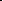 1.2. Số lao động được tuyển mới từ đầu kỳ đến cuối kỳ031.3. Số lao động giảm từ đầu kỳ đến cuối kỳ041.4. Lao động không có nhu cầu sử dụng đến cuối kỳ05Mã sốPhát sinh trong kỳAB12.1. Thu nhập của người lao động (01 = 02+03+04)01- Tiền lương, thưởng và các khoản phụ cấp, thu nhập khác có tính chất như lương02- Bảo hiểm xã hội trả thay lương03- Các khoản thu nhập khác không tính vào chi phí SXKD042.2. Đóng góp của chủ doanh nghiệp về BHXH, y tế, thất nghiệp, kinh phí công đoàn05…, ngày… tháng… năm…..Người lập biểuNgười kiểm tra biểuGiám đốc doanh nghiệp(Ký, họ tên)(Ký, họ tên)(Ký, đóng dấu, họ tên)01100% vốn Nhà nước Trung ương07Vốn đầu tư nước ngoài > 50% (với ngoài nhà nước)02100% vốn Nhà nước địa phương08Vốn đầu tư nước ngoài > 50% (với nhà nước và ngoài nhà nước)03Vốn Nhà nước Trung ương > 50%09Vốn  đầu tư nước ngoài không quá 50%, vốn nhà nước lớn nhất (nếu vốn nhà nước > 50% thì ghi ở mã 03 hoặc 04)04Vốn Nhà nước địa phương > 50%10Vốn đầu tư nước ngoài không quá 50%, vốn tập thể lớn nhất05100% vốn đầu tư nước ngoài11Vốn đầu tư nước ngoài không quá 50%, vốn tư nhân lớn nhất06Vốn đầu tư nước ngoài > 50% (với nhà nước)12Vốn đầu tư nước ngoài không quá 50% nhưng lớn nhất1Tiến sỹ4Cao đẳng7Trung cấp nghề2Thạc sỹ5Cao đẳng nghề8Sơ cấp nghề3Đại học6Trung cấp chuyên nghiệp9Trình độ khácTên chỉ tiêuMã sốĐầu nămĐầu nămCuối nămCuối nămTên chỉ tiêuMã sốTổng sốTr.đó: NữTổng sốTr.đó: NữAB12346.1. Tổng số lao động thời điểm01Trong đó :- Số lao động được đóng bảo hiểm- Số lao động hợp đồng dưới 6 tháng02Tổng số lao động chia theo ngành SXKDMã ngành VSIC 2007cấp 5- Ngành SXKD chính- Ngành sản xuất kinh doanh khác+ Ngành+ Ngành+ Ngành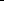 6.2. Số lao động được tuyển mới từ đầu năm đến cuối năm036.3. Số lao động giảm từ đầu năm đến cuối năm046.4. Lao động không có nhu cầu sử dụng đến cuối năm05Mã sốPhát sinh trong nămAB17.1. Thu nhập của người lao động (01 = 02+03+04)01- Tiền lương, thưởng và các khoản phụ cấp, thu nhập khác có tính chất như lương02- Bảo hiểm xã hội trả thay lương03- Các khoản thu nhập khác không tính vào chi phí SXKD047.2. Đóng góp của chủ doanh nghiệp về BHXH, y tế, thất nghiệp, kinh phí công đoàn05Tên chỉ tiêuMã sốThực hiệnThực hiệnAB11Triệu đồng1000USD1. Doanh thu bán hàng và cung cấp dịch vụ012. Các khoản giảm trừ doanh thu02Trong đó: thuế tiêu thụ đặc biệt, thuế GTGT theo phương pháp trực tiếp phải nộp033. Doanh thu thuần bán hàng và cung cấp dịch vụ(04 = 01 - 02)04Trong đó:  - Doanh thu thuần bán lẻ05- Doanh thu thuần dịch vụ công nghiệp06Chia theo ngành hoạt độngMã ngành VSIC 2007cấp 5- Ngành sản xuất kinh doanh chính- Các ngành sản xuất kinh doanh khác+ Ngành+ Ngành+ NgànhTên chỉ tiêuMã sốThực hiệnThực hiệnAB11Triệu đồng1000USD4. Giá vốn hàng bán075. Lợi nhuận gộp về bán hàng và cung cấp dịch vụ (08=04-07)086. Doanh thu hoạt động tài chính097. Chi phí  tài chính10Trong đó: Chi phí lãi vay118. Chi phí quản lý kinh doanh (gồm chi phí bán hàng, chi phí quản lý DN)129. Lợi nhuận thuần từ hoạt động kinh doanh (13=08+09-10-12)1310. Thu nhập khác1411. Chi phí khác1512. Lợi nhuận khác (16=14-15)1613. Tổng lợi nhuận kế toán trước thuế (17=13+16)1714. Chi phí thuế thu nhập doanh nghiệp (Gồm chi phí thuế thu nhập doanh nghiệp hiện hành + hoãn lại)1815. Lợi nhuận sau thuế thu nhập doanh nghiệp (19=17-18)19Mã sốSố phát sinh phải nộp trong năm (không tính năm trước chuyển sang)Số phát sinh phải nộp trong năm (không tính năm trước chuyển sang)Số đã nộp trong nămSố đã nộp trong nămAB1122Triệu đồng1000USDTriệu đồng1000USDTổng số thuế và các khoản phí, lệ phí phải nộp nhà nước01Trong đó: - Thuế giá trị gia tăng hàng bán nội địa02- Thuế giá trị gia tăng hàng nhập khẩu03- Thuế tiêu thụ đặc biệt04- Thuế xuất khẩu05- Thuế nhập khẩu06Mã sốThực hiệnThực hiệnAB11Triệu đồng1000USD- Khác24Trong đó: + Chi phí đền bù, giải phóng mặt bằng25+ Chi phí đào tạo công nhân kỹ thuật và cán bộ quản lý sản xuất26+ Tiền thuê đất hoặc mua quyền sử dụng đất272. Vốn đầu tư mua sắm tài sản cố định dùng cho sản xuất không qua XDCB283. Vốn đầu tư sửa chữa, nâng cấp tài sản cố định294. Vốn đầu tư bổ sung vốn lưu động305. Vốn đầu tư khác31C. Chia theo ngành kinh tếMã ngành VSIC 2007cấp 2 (ngành theo mục đích đầu tư)- Ngành…- Ngành…D. Chia theo tỉnh, thành phố trực thuộc TW có dự án/công trình đầu tư trong nămMã tỉnh/TPTỉnh, thành phố…..Tỉnh, thành phố…..Mã sốTổng sốTổng sốChia theo nguồnChia theo nguồnChia theo nguồnChia theo nguồnChia theo nguồnChia theo nguồnChia theo nguồnChia theo nguồnMã sốTổng sốTổng sốNgân sách Nhà nướcNgân sách Nhà nướcVốn của DNVốn của DNVốn từ nước ngoàiVốn từ nước ngoàiVốn từ nguồn khácVốn từ nguồn khácAB1=2+...+51=2+...+522334455Triệu đồng1000USDTriệu đồng1000USDTriệu đồng1000USDTriệu đồng1000USDTriệu đồng1000USDTổng chi phí cho nghiên cứu khoa học công nghệ trong năm01Trong đó:+ Chi cho nghiên cứu triển khai02+ Chi cho đổi mới công nghệ03Mã sốTổng sốChia theo cấpChia theo cấpChia theo cấpMã sốTổng sốNhà nướcBộ, ngànhCơ sởAB1=2+3+4234- Số chương trình, đề tài nghiên cứu, dự án đã triển khai và tham gia triển khai trong năm01Trong đó: Số chương trình, đề tài, dự án do nữ làm chủ nhiệm02- Số sáng kiến, giải pháp kỹ thuật được áp dụng trong năm03Trong đó: Số sáng kiến, giải pháp kỹ thuật do nữ chủ trì04Loại chất thảiKhối lượng chất thải trong nămKhối lượng chất thải trong nămKhối lượng chất thải trong nămHình thức xử lý (Ghi số lượng)Hình thức xử lý (Ghi số lượng)Hình thức xử lý (Ghi số lượng)Hình thức xử lý (Ghi số lượng)Hình thức xử lý (Ghi số lượng)Hình thức xử lý (Ghi số lượng)Hình thức xử lý (Ghi số lượng)Loại chất thảiĐơn vị tínhKhối lượng chất thải do DN thải raKhối lượng chất thải được DN xử lý đạt tiêu chuẩn quy địnhDùng thiết bị lọcXả ra bể lắngDùng hoá chấtChôn lấpĐốtHình thức xử lý khácKhông xử lýAB123456789Chất thải lỏngm3Trong đó: chất thải nguy hạim3Chất thải khím3Trong đó: chất thải nguy hạim3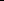 Chất thải rắnTấnTrong đó: chất thải nguy hạiTấnTên cơ sở/dự án sản xuất kinh doanh của doanh nghiệpMã số thuếĐịa chỉ SXKDĐịa chỉSố điện thoạiNgành hoạt động kinh doanh chínhSố lao động có đến 31/12Doanh thu thuần/giá trị sản phẩm, dịch vụABCDEF12..., ngày... tháng... năm...Người lập biểuNgười kiểm tra biểuGiám đốc doanh nghiệp(Ký, họ tên)(Ký, họ tên)(Ký, đóng dấu, họ tên)Tên sản phẩmMã sản phẩmĐơn vị tínhKhối lượng sản phẩm trong năm (Chỉ tính các sản phẩm do DN/cơ sở sản xuất bằng nguyên vật liệu của DN/cơ sở và sản phẩm do DN/cơ sở gia công cho bên ngoài, không tính các sản phẩm do bên ngoài gia công cho DN/cơ sở)Khối lượng sản phẩm trong năm (Chỉ tính các sản phẩm do DN/cơ sở sản xuất bằng nguyên vật liệu của DN/cơ sở và sản phẩm do DN/cơ sở gia công cho bên ngoài, không tính các sản phẩm do bên ngoài gia công cho DN/cơ sở)Khối lượng sản phẩm trong năm (Chỉ tính các sản phẩm do DN/cơ sở sản xuất bằng nguyên vật liệu của DN/cơ sở và sản phẩm do DN/cơ sở gia công cho bên ngoài, không tính các sản phẩm do bên ngoài gia công cho DN/cơ sở)Khối lượng sản phẩm trong năm (Chỉ tính các sản phẩm do DN/cơ sở sản xuất bằng nguyên vật liệu của DN/cơ sở và sản phẩm do DN/cơ sở gia công cho bên ngoài, không tính các sản phẩm do bên ngoài gia công cho DN/cơ sở)Khối lượng sản phẩm trong năm (Chỉ tính các sản phẩm do DN/cơ sở sản xuất bằng nguyên vật liệu của DN/cơ sở và sản phẩm do DN/cơ sở gia công cho bên ngoài, không tính các sản phẩm do bên ngoài gia công cho DN/cơ sở)Khối lượng sản phẩm trong năm (Chỉ tính các sản phẩm do DN/cơ sở sản xuất bằng nguyên vật liệu của DN/cơ sở và sản phẩm do DN/cơ sở gia công cho bên ngoài, không tính các sản phẩm do bên ngoài gia công cho DN/cơ sở)Trị giá sản phẩm xuất kho tiêu thụ trong năm (tương ứng với sản phẩm tiêu thụ ở cột 3 và 4) (không bao gồm thuế VAT, thuế tiêu thụ đặc biệt, thuế xuất khẩu)(Triệu đồng)Trị giá sản phẩm xuất kho tiêu thụ trong năm (tương ứng với sản phẩm tiêu thụ ở cột 3 và 4) (không bao gồm thuế VAT, thuế tiêu thụ đặc biệt, thuế xuất khẩu)(Triệu đồng)Tên sản phẩmMã sản phẩmĐơn vị tínhKhối lượng sản phẩm sản xuấtKhối lượng sản phẩm sản xuấtKhối lượng sản phẩm xuất kho tiêu thụKhối lượng sản phẩm xuất kho tiêu thụKhối lượng sản phẩm tồn khoKhối lượng sản phẩm tồn khoTrị giá sản phẩm xuất kho tiêu thụ trong năm (tương ứng với sản phẩm tiêu thụ ở cột 3 và 4) (không bao gồm thuế VAT, thuế tiêu thụ đặc biệt, thuế xuất khẩu)(Triệu đồng)Trị giá sản phẩm xuất kho tiêu thụ trong năm (tương ứng với sản phẩm tiêu thụ ở cột 3 và 4) (không bao gồm thuế VAT, thuế tiêu thụ đặc biệt, thuế xuất khẩu)(Triệu đồng)Tên sản phẩmMã sản phẩmĐơn vị tínhTổng sốTrong đó: Sản phẩm gia công cho bên ngoàiTổng sốTrongđó: Sản phẩm gia công cho bên ngoàiĐầu nămCuối nămTổng sốTrong đó: Giá trị dịch vụ gia công sản phẩm cho bên ngoàiABC123456=5+1-3781.2.………..Tổng trị giá sản phẩm công nghiệp đã xuất kho tiêu thụ trong năm:Tổng trị giá sản phẩm công nghiệp đã xuất kho tiêu thụ trong năm:Tổng trị giá sản phẩm công nghiệp đã xuất kho tiêu thụ trong năm:Tổng trị giá sản phẩm công nghiệp đã xuất kho tiêu thụ trong năm:Tổng trị giá sản phẩm công nghiệp đã xuất kho tiêu thụ trong năm:Tổng trị giá sản phẩm công nghiệp đã xuất kho tiêu thụ trong năm:Tổng trị giá sản phẩm công nghiệp đã xuất kho tiêu thụ trong năm:Tổng trị giá sản phẩm công nghiệp đã xuất kho tiêu thụ trong năm:Tổng trị giá sản phẩm công nghiệp đã xuất kho tiêu thụ trong năm:Tên chỉ tiêuMã sốThực hiện nămAB11. Tổng doanh thu xây dựng (01=02+03+04)01Chia ra:Doanh thu hoạt động xây lắp02Doanh thu cho thuê máy móc có người điều khiển đi kèm03Doanh thu khác (bán phế liệu, dịch vụ xây dựng cho bên ngoài,...)042. Tổng chi phí cho hoạt động xây dựng (05=06+...+13)05Chia ra:Chi phí vật liệu trực tiếp06Chi phí nhân công trực tiếp07Chi phí sử dụng máy móc thi công08Chi phí sản xuất chung09Chi phí quản lý kinh doanh (chi phí bán hàng, chi phí quản lý doanh nghiêp̣ )10Chi phí thực hiện hạng mục công trình do nhà thầu phụ thi công (nếu có)11Chi phí trả lãi tiền vay cho hoạt động xây dựng12Chi phí khác133. Giá trị VLXD, nhiên liệu, vật tư do chủ  đầu tư cung cấp14Tên chỉ tiêuMã sốThưc̣ hiêṇ nămAB14. Lợi nhuận trước thuế (15=16+17)15Chia ra:Lợi nhuận thuần từ hoạt động xây dựng16Lợi nhuận khác có liên quan đến hoạt động xây dựng175. Thuế giá tri ̣gia tăng khấu trừ phát sinh phải nộp̣186. Giá trị sản xuất xây lắp (19=05+14+15+18=20+21+22+23)19Giá trị sản xuất chia theo loại công trình:Công trình nhà ở20Công trình nhà không để ở21Công trình kỹ thuật dân dụng22Hoạt động xây dựng chuyên dụng23Chia theo tỉnh, thành phố:Tỉnh/TP ………………………………………………Mã tỉnh/TP (CQ TKêghi)Tỉnh/TP ………………………………………………Tỉnh/TP ………………………………………………Tỉnh/TP ………………………………………………..., ngày... tháng ... năm .......Người lập biểuNgười kiểm tra biểuGiám đốc doanh nghiệp(Ký, họ tên)(Ký, họ tên)(Ký, đóng dấu, họ tên)Mã sốĐơn vị tínhTổng sốChia theo hình thức bánChia theo hình thức bánChia theo hình thức bánMã sốĐơn vị tínhTổng sốBán buônBán lẻBán lẻMã sốĐơn vị tínhTổng sốBán buônTổng sốTrong đó: siêu thịABC12341. Số cơ sở có đến 31/1201Cơ sở2. Doanh thu thuần02Triệu đồng3. Trị giá vốn hàng bán ra03Triệu đồng4. Thuế GTGT, thuế xuất khẩu phát sinh phải nộp04Triệu đồngMã sốTổng doanh thu thuầnChia ra:Chia ra:Mã sốTổng doanh thu thuầnBán buônBán lẻAB123I. Doanh thu thuần hoạt động bán buôn, bán lẻ01Trong đó:  Bán lẻ021. Lương thực, thực phẩm03Trong đó: Bán lẻ042. Hàng may mặc05Trong đó: Bán lẻ06Mã sốTổng doanh thu thuầnChia ra:Chia ra:Mã sốTổng doanh thu thuầnBán buônBán lẻAB1233. Đồ dùng, dụng cụ, trang thiết bị gia đình07Trong đó: Bán lẻ084. Vật phẩm văn hoá, giáo dục09Trong đó: Bán lẻ105. Gỗ và vật liệu xây dựng11Trong đó: Bán lẻ126. Phân bón, thuốc trừ sâu13x7. Ô tô các loại14Trong đó: Bán lẻ158. Phương tiện đi lại (trừ ô tô)16Trong đó: Bán lẻ179. Xăng, dầu các loại18Trong đó: Bán lẻ1910. Nhiên liệu khác (trừ xăng dầu)20Trong đó: Bán lẻ2111. Hàng hoá khác (ghi rõ)22Trong đó: Bán lẻ23II. Doanh thu thuần hoạt động sửa chữa ô tô, mô tô, xe máy và xe có động cơ khác24..., ngày... tháng ... năm .......Người lập biểuNgười kiểm tra biểuGiám đốc doanh nghiệp(Ký, họ tên)(Ký, họ tên)(Ký, đóng dấu, họ tên)Mã sốSố cơ sở có đến 31/12Doanh thu thuần (triệu đồng)Thuế GTGT, thuế xuất khẩu phát sinh phải nộp (triệu đồng)AB123Tổng số(01 = 02 + … + 10)01Chia ra:1.  Dịch vụ công nghệ thông tin022. Dịch vụ kinh doanh bất động sản033. Dịch vụ chuyên môn, khoa học và công nghệ044. Dịch vụ hành chính và dịch vụ hỗ trợ055. Dịch vụ giáo dục và đào tạo066. Dịch vụ y tế và trợ giúp xã hội077. Dịch vụ nghệ thuật, vui chơi giải trí088. Dịch vụ sửa chữa máy vi tính, đồ dùng cá nhân và gia đình099. Dịch vụ khác10..., ngày... tháng ... năm ......Người lập biểuNgười kiểm tra biểuGiám đốc doanh nghiệp(Ký, họ tên)(Ký, họ tên)(Ký, đóng dấu, họ tên)Chia theo ngành đườngHành kháchHành kháchHành kháchHàng hóaHàng hóaHàng hóaChia theo ngành đườngLoại phương tiệnSố lượng(Chiếc)Tổng trọng tải (Chỗ)Loại phương tiệnSố lượng(Chiếc)Tổng trọng tải (Tấn)Đường sắtToa tàu kháchToa tàu hàngĐường bộÔ tô 9 chỗ trở lênÔ tô 5 tấn trở lênĐường bộÔ tô dưới 9 chỗÔ tô dưới 5 tấnĐường ven biển và viễn dươngTàu kháchTàu hàngĐường thủy nội địaTàu kháchTàu hàngĐường hàng khôngMáy bay chở kháchMáy bay chở hàngChia theo ngành đườngMã sốDoanh thu thuần (Triệu đồng)Tổng sản lượngTổng sản lượngTrong đó:Ngoài nướcTrong đó:Ngoài nướcThuế GTGT xuất khẩu phát sinh phải nộp (Triệu đồng)Chia theo ngành đườngMã sốDoanh thu thuần (Triệu đồng)Vận chuyển (1000Hk)Luân chuyển (1000Hk. Km)Vận chuyển (1000Hk)Luân chuyển (1000Hk. Km)Thuế GTGT xuất khẩu phát sinh phải nộp (Triệu đồng)AB123456Tổng số01Đường sắt02Đường bộ03Đường ven biển và viễn dương04Đường thủy nội địa05Đường hàng không06Chia theo ngành đườngMã sốDoanh thu thuần (Triệu đồng)Tổng sản lượngTổng sản lượngTrong đó:Ngoài nướcTrong đó:Ngoài nướcThuế GTGT xuất khẩu phát sinh phải nộp (Triệu đồng)Chia theo ngành đườngMã sốDoanh thu thuần (Triệu đồng)Vận chuyển (1000 T)Luân chuyển (1000T. Km)Vận chuyển (1000 T)Luân chuyển (1000T. Km)Thuế GTGT xuất khẩu phát sinh phải nộp (Triệu đồng)AB123456Tổng số07Đường sắt08Đường bộ09Đường ven biển và viễn dương10Đường thủy nội địa11Đường hàng không12Mã sốĐơn vị tínhTổng sốKho ngoại quanKho đông lạnhKho khácABC1 = 2+3+42341. Số lượng kho có đến 31/1213Chiếc2. Tổng diện tích kho dùng cho kinh doanh có đến 31/1214m23. Doanh thu thuần dịch vụ kho bãi15Triệu đồng4. Dịch vụ hỗ trợ cho vận tải khác16Triệu đồng5. Thuế VAT, XK phải nộp17Triệu đồngMã sốDoanh thu thuần (Triệu đồng)Đường sắt (1000 TTQ)Đường bộ (1000 TTQ)Cảng sông (1000 TTQ)Cảng biển (1000 TTQ)Cảng hàng không (1000 TTQ)Thuế VAT, XK(Triệu đồng)Hàng hoá bốc xếp thông qua cảng18Chia ra:- Bốc xếp hàng xuất khẩu19- Bốc xếp hàng nhập khẩu20- Bốc xếp hàng nội địa21Trong tổng số:Bốc xếp hàng container22..., ngày... tháng... năm.......Người lập biểuNgười kiểm tra biểuGiám đốc doanh nghiệp(Ký, họ tên)(Ký, họ tên)(Ký, đóng dấu, họ tên)Mã sốĐơn vị tínhThực hiệnABC11.  Số cơ sở có đến 31/1201Cơ sở2. Lượt khách phục vụ02Lượt khách-  Lượt khách ngủ qua đêm03"Chia ra:  + Lượt khách Quốc tế04"+ Lượt khách trong nước05''-  Lượt khách trong ngày06Lượt kháchChia ra:  + Lượt khách Quốc tế07''+ Lượt khách trong nước08''3. Ngày khách phục vụ09Ngày khách(Chỉ tính đối với khách có ngủ qua đêm)10''Chia ra:  + Ngày khách Quốc tế11"+ Ngày khách trong nước12''4. Doanh thu thuần13Triệu đồngChia ra:  + Từ khách Quốc tế14''+ Từ khách trong nước15"5. Thuế GTGT, thuế XK phát sinh phải nộp16"Mã sốMã loại cơ sở(*)Số buồng có đến 31/12(buồng)Số giường có đến 31/12(giường)Số lượt khách phục vụ trong năm(Lượt khách)Số lượt khách phục vụ trong năm(Lượt khách)Số ngày sử dụng trong nămSố ngày sử dụng trong nămMã sốMã loại cơ sở(*)Số buồng có đến 31/12(buồng)Số giường có đến 31/12(giường)Tổng sốTrong đó:Khách Quốc tếNgày buồngNgày giườngAB1234567Tổng sốChia raTên cơ sở 1…………………………Tên cơ sở 2…………………………..., ngày... tháng ... năm .......Người lập biểuNgười kiểm tra biểuGiám đốc doanh nghiệp(Ký, họ tên)(Ký, họ tên)(Ký, đóng dấu, họ tên)Mã sốĐơn vị tínhThực hiệnABC11. Số cơ sở có đến 31/1201Cơ sởTrong đó:  - Nhà hàng02"- Quầy Bar03"- Quầy căng tin04"2. Doanh thu thuần05Triệu đồngTrong đó:  Doanh thu thuần hàng ăn uống06"Trong đó: Doanh thu thuần hàng chuyển bán07"3. Trị giá vốn hàng chuyển bán08"4. Thuế  GTGT phát sinh phải nộp09"..., ngày... tháng ... năm .......Người lập biểuNgười kiểm tra biểuGiám đốc doanh nghiệp(Ký, họ tên)(Ký, họ tên)(Ký, đóng dấu, họ tên)Mã sốĐơn vị tínhThực hiệnAB121. Số cơ sở có đến 31/1201Cơ sởTrong đó: Số cơ sở hoạt động lữ hành02"2. Lượt khách du lịch theo Tour03Lượt kháchTrong đó:  - Lượt khách Quốc tế04"- Lượt khách trong nước05"- Lượt khách Việt Nam đi ra nước ngoài06"3. Ngày khách du lịch theo Tour07Ngày kháchTrong đó:   - Ngày khách Quốc tế08"- Ngày khách trong nước09"- Ngày khách Việt Nam đi ra nước ngoài10"4. Doanh thu thuần11Triệu đồngTrong đó:  - Thu từ khách Quốc tế12"- Thu từ khách trong nước13"- Thu từ khách Việt Nam đi du lịch nước ngoài14"Trong đó: Các khoản chi hộ khách15"5. Thuế  GTGT, thuế XK phát sinh phải nộp16"..., ngày... tháng ... năm .......Người lập biểuNgười kiểm tra biểuGiám đốc doanh nghiệp(Ký, họ tên)(Ký, họ tên)(Ký, đóng dấu, họ tên)Mã sốĐơn vị tínhThực hiệnABC1Tổng doanh thu thuần (01 = 02 + … + 06)01Triệu đồngChia ra:1. Dịch vụ lập trình máy vi tính02"2. Dịch vụ tư vấn máy vi tính03"3. Dịch vụ quản trị hệ thống máy vi tính và các hoạt động khác liên quan đến máy vi tính04"4. Dịch vụ xử lý dữ liệu, cho thuê và các hoạt động liên quan; cổng thông tin05"5. Dịch vụ thông tin khác06"..., ngày... tháng ... năm .......Người lập biểuNgười kiểm tra biểuGiám đốc doanh nghiệp(Ký, họ tên)(Ký, họ tên)(Ký, đóng dấu, họ tên)Mã sốVốn điều lệ đăng ký ban đầuVốn điều lệ đăng ký hiện tạiVốn điều lệ thực hiện trong nămVốn điều lệ thực hiện lũy kế đến cuối nămMã sốVốn điều lệ đăng ký ban đầuVốn điều lệ đăng ký hiện tạiVốn điều lệ thực hiện trong nămVốn điều lệ thực hiện lũy kế đến cuối nămAB1234AB1234Tổng số(01 = 02 + 06)011. Bên Việt Nam022. Bên nước ngoài06Chia ra:Chia ra:Tên nhà đầu tư VN 1Tên nhà đầu tư NN 1, nướcMã nướcTên nhà đầu tư VN 2Tên nhà đầu tư NN 2, nướcMã nướcTên nhà đầu tư VN 3Tên nhà đầu tư NN 3, nướcMã nước…………………Mã sốVốn điều lệ đăng ký ban đầuVốn điều lệ đăng ký hiện tạiVốn điều lệ thực hiện trong nămVốn điều lệ thực hiện lũy kế đến cuối nămMã sốVốn điều lệ đăng ký ban đầuVốn điều lệ đăng ký hiện tạiVốn điều lệ thực hiện trong nămVốn điều lệ thực hiện lũy kế đến cuối nămAB1234AB1234Chia ra theo loại DN: (02=03+04+05)Doanh nghiệp nhà nước03Doanh nghiệp ngoài nhà nước04Tổ chức khác05..., ngày... tháng ... năm .......Người lập biểuNgười kiểm tra biểuGiám đốc doanh nghiệp(Ký, họ tên)(Ký, họ tên)(Ký, đóng dấu, họ tên)Tên cây trồngMã sốDiện tích (Ha)Diện tích (Ha)Diện tích (Ha)Năng suất(Tạ/ha)Sản lượng (Tấn)Tên cây trồngMã sốTổng sốTrong đóTrong đóNăng suất(Tạ/ha)Sản lượng (Tấn)Tên cây trồngMã sốTổng sốDiện tích cho sản phẩmDiện tích trồng mớiNăng suất(Tạ/ha)Sản lượng (Tấn)AB12345I. Tổng diện tích gieo trồng cây hàng năm01Trong đó: 1. Cây lúa02a. Lúa đông xuân03b. Lúa hè thu04c. Lúa mùa052. Cây ngô/bắp063. Cây mía074. Bông085. Hoa, cây cảnh09…………………..II. Tổng diện tích cây lâu năm hiện có101. Cây ăn quả11a. Nho12b. Xoài, cây ăn quả nhiệt đới, cận nhiệt đới13Trong đó: - Xoài14- Mãng cầu15- Thanh long16- Dứa (thơm/khóm)17Tên cây trồngMã sốDiện tích (Ha)Diện tích (Ha)Diện tích (Ha)Năng suất(Tạ/ha)Sản lượng (Tấn)Tên cây trồngMã sốTổng sốTrong đóTrong đóNăng suất(Tạ/ha)Sản lượng (Tấn)Tên cây trồngMã sốTổng sốDiện tích cho sản phẩmDiện tích trồng mớiNăng suất(Tạ/ha)Sản lượng (Tấn)AB12345c. Cam, quýt và quả có múi khác18Trong đó: - Cam19- Quýt20- Chanh21- Bưởi, bòng22d. Táo, mận và quả có hạt như táo23- Táo24- Mận, mơ, đào25e. Nhãn, vải, chôm chôm26- Nhãn27- Vải28- Chôm chôm292. Cây lấy quả chứa dầu30Trong đó: Dừa313. Điều324. Hồ tiêu335. Cao su346. Cà phê357. Chè búp368. Cây gia vị, cây dược liệu37Trong đó: Cây dược liệu389. Cây lâu năm khác39Trong đó: - Dâu tằm40- Ca cao41…, ngày…tháng…năm…..Người lập biểuNgười kiểm tra biểuGiám đốc doanh nghiệp(Ký, họ tên)(Ký, họ tên)(Ký, đóng dấu, họ tên)Mã sốĐơn vị tínhTổng sốTrong đó: Giao cho các đơn vị, hộ, cá nhân nuôi gia côngAAAABC121. TrâuSố con hiện cóSố con hiện cóSố con hiện có01Con1. TrâuSố con xuất chuồngSố con xuất chuồngSố con xuất chuồng02Con1. TrâuSản lượng thịt hơi xuất chuồngSản lượng thịt hơi xuất chuồngSản lượng thịt hơi xuất chuồng03Tấn2. BòSố con hiện cóSố con hiện cóSố con hiện có04Con2. BòTrong tổng số:- Bò lai- Bò lai05Con2. BòTrong tổng số:- Bò sữa- Bò sữa06Con2. BòTrong tổng số:- Bò cái sữa- Bò cái sữa07Con2. BòSố con xuất chuồngSố con xuất chuồngSố con xuất chuồng08Con2. BòSản lượng thịt hơi xuất chuồngSản lượng thịt hơi xuất chuồngSản lượng thịt hơi xuất chuồng09Tấn2. BòSản lượng sữa tươiSản lượng sữa tươiSản lượng sữa tươi10Tấn3. NgựaSố con hiện cóSố con hiện cóSố con hiện có11Con3. NgựaSố con xuất chuồngSố con xuất chuồngSố con xuất chuồng12Con3. NgựaSản lượng thịt hơi xuất chuồngSản lượng thịt hơi xuất chuồngSản lượng thịt hơi xuất chuồng13Tấn4. DêSố con hiện cóSố con hiện cóSố con hiện có17Con4. DêSố con xuất chuồngSố con xuất chuồngSố con xuất chuồng18Con4. DêSản lượng thịt hơi xuất chuồngSản lượng thịt hơi xuất chuồngSản lượng thịt hơi xuất chuồng19Tấn5. CừuSố con hiện cóSố con hiện cóSố con hiện có20Con5. CừuSố con xuất chuồngSố con xuất chuồngSố con xuất chuồng21ConSản lượng thịt hơi xuất chuồngSản lượng thịt hơi xuất chuồngSản lượng thịt hơi xuất chuồng22Tấn6. LợnSố con hiện có (không tính lợn sữa)Số con hiện có (không tính lợn sữa)Số con hiện có (không tính lợn sữa)23Con6. LợnChia raChia ra- Lợn thịt24Con6. LợnChia raChia ra- Lợn nái25Con6. LợnChia raChia ra- Lợn đực giống26Con6. LợnSố con xuất chuồngSố con xuất chuồngSố con xuất chuồng27Con6. LợnSản lượng thịt hơi xuất chuồngSản lượng thịt hơi xuất chuồngSản lượng thịt hơi xuất chuồng28TấnMã sốĐơn vị tínhTổng sốTrong đó: Giao cho các đơn vị, hộ, cá nhân nuôi gia côngAABC127. Gà7. Gà291000 cona. Số con hiện cóa. Số con hiện có301000 conChia ra:- Gà thịt311000 con+ Trong đó: Gà công nghiệp321000 con- Gà mái đẻ331000 con+ Trong đó: Gà công nghiệp341000 conb. Số con xuất chuồngb. Số con xuất chuồng351000 conTrong đó: Gà công nghiệpTrong đó: Gà công nghiệp361000 conc. Sản lượng thịt hơi xuất chuồngc. Sản lượng thịt hơi xuất chuồng37TấnTrong đó: Gà công nghiệpTrong đó: Gà công nghiệp38Tấnd. Sản lượng trứng đẻ trong kỳd. Sản lượng trứng đẻ trong kỳ391000 quảTrong đó: Gà công nghiệpTrong đó: Gà công nghiệp401000 quả8. VịtSố con hiện có411000 con8. VịtTrong đó: Vịt mái đẻ421000 conSố con xuất chuồng431000 conSản lượng thịt hơi xuất chuồngTấnSản lượng trứng đẻ trong kỳ451000 quả9. TrănSố con hiện có46ConSản lượng thịt hơi xuất chuồng47Kg10. RắnSố con hiện có48ConSản lượng thịt hơi xuất chuồng49Kg11. OngSố tổ hiện có50TổSản lượng mật ong51Tấn12. Sản lượng kén tằm12. Sản lượng kén tằm52Tấn…, ngày… tháng… năm…..Người lập biểuNgười kiểm tra biểuGiám đốc doanh nghiệp(Ký, họ tên)(Ký, họ tên)(Ký, đóng dấu, họ tên)Tên chỉ tiêuMã sốĐơn vị tínhTổng sốABC1A. Phần lâm sinhI. Diện tích rừng trồng mới tập trung (01=02+05+06)01HaChia ra: 1. Rừng sản xuất trồng mới02HaTrong tổng số: - Rừng lấy gỗ03Ha- Rừng lấy gỗ làm nguyên liệu giấy04Ha2. Rừng phòng hộ trồng mới05Ha3. Rừng đặc dụng trồng mới06HaII. Diện tích rừng trồng được chăm sóc07HaChia ra: 1. Rừng sản xuất08Ha2. Rừng phòng hộ09Ha3. Rừng đặc dụng10HaIII. Diện tích rừng được khoanh nuôi tái sinh11HaIV. Diện tích rừng được giao khoán bảo vệ12HaChia ra:  1. Rừng tự nhiên13Ha2. Rừng trồng14HaV. Cây giống lâm nghiệp151000 câyTên chỉ tiêuMã sốĐơn vị tínhTổng sốABC1B. Khai thác gỗ và lâm sản ngoài gỗ1. Tổng số gỗ khai thác (16=17+18)16m3Chia ra: - Rừng tự nhiên17m3- Rừng trồng18m3Trong đó: Gỗ nguyên liệu giấy19m32. Củi20Ste3. Tre211000 cây4. Luồng, vầu221000 cây5. Trúc, giang231000 cây6. Nguyên liệu giấy ngoài gỗ (tre, luồng, nứa,…)24Tấn7. Nứa hàng (nguyên liệu đan lát)251000 cây8. Song, mây26Tấn9. Nhựa thông27Tấn10. Cánh kiến28Tấn11. Quế29Tấn12. Thảo quả30Tấn13. Măng tươi31Tấn14…………….…,ngày…tháng…năm…..Người lập biểuNgười kiểm tra biểuGiám đốc doanh nghiệp(Ký, họ tên)(Ký, họ tên)(Ký, đóng dấu, họ tên)Tên chỉ tiêuMã sốĐơn vị tínhTổng sốABC1I.  Sản lượng thuỷ sản nuôi trồng (02+15+27)01Tấn1. Nuôi nước mặn02Tấn(Ghi theo danh mục) …………………………2. Nuôi nước lợ15Tấn(Ghi theo danh mục) …....................................3. Nuôi nước ngọt27Tấn(Ghi theo danh mục) ………………………….II. Nuôi cá cảnh38Triệu conIII. Số lượng giống thủy sản39Triệu con(Ghi theo danh mục) .........................................Tên chỉ tiêuMã sốĐơn vị tínhTổng sốABC1I. Diện tích nuôi trồng thuỷ sản01Ha1. Diện tích nước mặn02Ha(Ghi theo danh mục) ........................Tên chỉ tiêuMã sốĐơn vị tínhTổng sốABC12. Diện tích nước lợ15Ha(Ghi theo danh mục) .........................3. Diện tích nước ngọt29Ha(Ghi theo danh mục) ……………II. Nuôi thuỷ sản lồng, bè1. Số lồng/bè nuôi thủy sản40Cái(Ghi theo danh mục) .........................2. Thể tích lồng/bè nuôi thủy sản40M3(Ghi theo danh mục) .........................III. Nuôi cá sấu1. Số con đang nuôi552. Số con bán giết thịt trong kỳ56…, ngày… tháng… năm…..Người lập biểuNgười kiểm tra biểuGiám đốc doanh nghiệp(Ký, họ tên)(Ký, họ tên)(Ký, đóng dấu, họ tên)Chỉ tiêuMã sốChỉ tiêuMã sốI.   Sản lượng thuỷ sản nuôi trồng01-	Cua bể241. Nuôi nước mặn02-	Rau câu25a. Cá03-	Thuỷ sản khác26- Cá song, cá mú043. Nuôi nước ngọt27- Cá giò05a. Cá28- Cá trình06- Cá hồi29- Cá nước mặn khác07-  Cá tra, ba sa30b. Tôm08- Cá  trôi, trắm, mè31Trong đó: Tôm hùm09- Cá khác32c. Thuỷ sản khác10b. Tôm33- Nghêu11c. Thuỷ sản khác34- Rau câu12-  Cá sấu35-  Ngọc trai13-  Ba ba36- Thủy sản nước mặn khác14- Thủy sản khác372. Nuôi nước lợ15II. Nuôi cá cảnh38a. Cá16III. Số lượng giống thủy sản39- Cá kèo171. Cá giống các loại40- Cá chẽm18- Cá tra41- Cá khác19- Cá giống khác42b. Tôm202 .Tôm giống các loại43- Tôm sú21- Tôm sú44-  Tôm khác22- Tôm giống khác45c. Thuỷ sản khác233. Giống thủy sản khác46Chỉ tiêuMã sốChỉ tiêuMã sốI. Diện tích nuôi trồng thuỷ sản01d. Ươm nuôi giống thủy sản281. Diện tích nước mặn023. Diện tích nước ngọt29a. Nuôi cá03a. Nuôi cá30Chỉ tiêuMã sốChỉ tiêuMã sốCá song, cá mú04- Cá hồi31- Cá giò05-  Cá tra, ba sa32- Cá trình06- Cá  trôi, trắm, mè33- Cá khác07- Cá khác34b. Nuôi tôm08b. Nuôi tôm35c. Nuôi thuỷ sản khác09c. Nuôi thuỷ sản khác36- Nghêu10d. Ươm nuôi giống thủy sản37- Rau câu11II. Nuôi thuỷ sản lồng, bè38-  Ngọc trai121. Số  lồng/bè nuôi thủy sản39- Thủy sản nước mặn khác13a. Nuôi cá40d. Ươm nuôi giống thủy sản14Trong đó:  Cá tra, ba sa412. Diện tích nước lợ15b. Nuôi tôm42a. Nuôi cá16Trong đó: Tôm hùm43- Cá kèo17c. Nuôi thủy sản khác44- Cá chẽm18Trong đó:  Trai ngọc45- Cá khác192. Thể tích lồng/bè nuôi thủy sản46b. Nuôi tôm20a. Nuôi cá47- Tôm sú21Trong đó:  Cá tra, ba sa48-  Tôm thẻ chân trắng22b. Nuôi tôm49-  Tôm khác23Trong đó:  Tôm hùm50c. Nuôi thuỷ sản khác24c. Nuôi thủy sản khác51- Cua bể25Trong đó:  Trai ngọc52- Rau câu26III. Nuôi cá sấu53- Thuỷ sản khác271.    Số con đang nuôi542.    Số con bán giết thịt trong kỳ55Tên chỉ tiêuMã sốĐơn vị tínhTổng sốABC1I. Sản lượng thủy sản khai thác01Tấn1. Khai thác nước mặn (biển)02Tấn(Ghi theo danh mục) ………………………………2. Khai thác nước lợ12Tấn(Ghi theo danh mục) ………………………….……3.  Khai thác nước ngọt16Tấn(Ghi theo danh mục) ………………………………Mã sốTổng số (Cái)Chia raChia raChia raChia raMã sốTổng số (Cái)Dưới 45 CVTừ 45 –dưới 90 CVTừ 90 –dưới 150 CVTừ 150CV trở lênTổng số tàu, thuyền khai thác hải sản có động cơ01- Tổng công suất (CV)02Chia theo nghề: - Nghề lưới kéo03- Nghề lưới vây04- Nghề lưới rê05Mã sốTổng số (Cái)Chia raChia raChia raChia raMã sốTổng số (Cái)Dưới 45 CVTừ 45 –dưới 90 CVTừ 90 –dưới 150 CVTừ 150CV trở lên- Nghề mành vó06- Nghề câu07- Nghề khác08Trong tổng số: Tàu, thuyền khai thác hải sản xa bờ09- Tổng công suất (CV)10Chia theo nghề: - Nghề lưới kéo11- Nghề lưới vây12- Nghề lưới rê13- Nghề mành vó14- Nghề câu15- Nghề khác16…, ngày… tháng… năm…..Người lập biểuNgười kiểm tra biểuGiám đốc doanh nghiệp(Ký, họ tên)(Ký, họ tên)(Ký, đóng dấu, họ tên)Chỉ tiêuMã sốChỉ tiêuMã sốI. Sản lượng thủy sản khai thác012. Khai thác nước lợ121. Khai thác nước mặn (biển)02a. Cá13a. Cá biển các loại03b. Tôm14- Cá ngừ04c. Thủy sản khác15- Cá thu, cá chim, cá nụ053.  Khai thác nước ngọt16- Cá khác06a. Cá17b. Tôm07b. Tôm18c. Hải sản khác08c. Thủy sản khác19- Mực09- Yến sào10- Hải sản khác11Mã sốĐơn vị tínhThực hiệnABC11. Khối lượng rác thực tế phát thải trên địa bàn hoạt động của DN01TấnTrong đó: - Rác thải sinh hoạt02Tấn- Rác thải y tế nguy hại03Tấn- Rác thải công nghiệp nguy hại04Tấn2.  Khối lượng rác thải doanh nghiệp đã thu gom05TấnTrong đó: - Rác thải sinh hoạt06Tấn- Rác thải y tế nguy hại07Tấn- Rác thải công nghiệp nguy hại08Tấn3. Khối lượng rác thải doanh nghiệp đã xử lý đạt chuẩn quy định quốc gia09Tấn- Sản xuất phân bón10Tấn- Chôn, lấp11Tấn- Đốt12Tấn- Biện pháp xử lý khác13Tấn4.  Phương tiện thu gom rác của doanh nghiệp-  Số xe ben đổ rác14Cái-  Số xe ép rác15CáiMã sốĐơn vị tínhThực hiệnABC1-  Số xe đẩy tay16Cái-  Phương tiện khác17Cái5.  Cơ sở xử lý rác thải của doanh nghiệp-  Bãi rác:+ Số bãi18Bãi+ Tổng diện tích19Ha-  Cơ sở xử lý rác thải:+ Số cơ sở20Cơ sở+ Công suất thiết kế21Tấn/ngày+ Khối lượng rác đã xử lý trong năm22Tấn-  Cơ sở xử lý nước thải bãi rác:+ Số cơ sở23Cơ sở+ Công suất thiết kế24m3/ngày+ Khối lượng nước thải bãi rác đã xử lý trong năm25m3…, ngày… tháng… năm…..Người lập biểuNgười kiểm tra biểuGiám đốc doanh nghiệp(Ký, họ tên)(Ký, họ tên)(Ký, đóng dấu, họ tên)Tên chỉ tiêuĐơn vị tínhThực hiện nămThực hiện nămThực hiện năm so với năm trước (%)Thực hiện năm so với năm trước (%)Tên chỉ tiêuĐơn vị tínhLượngGiá trị (1000USD)LượngGiá trị (1000USD)AB1234TỔNG TRỊ GIÁ (FOB) = I+III. Trị giá xuất khẩu trực tiếpChia theo nước cuối cùng hàng đến....................................Mặt hàng xuất khẩu trực tiếp chia theo nước cuối cùng hàng đến……………..……………..II. Trị giá uỷ thác xuất khẩuMặt hàng ủy thác xuất khẩu……………..……………..…, ngày…tháng…năm…..Người lập biểuNgười kiểm tra biểuGiám đốc doanh nghiệp(Ký, họ tên)(Ký, họ tên)(Ký, đóng dấu, họ tên)Tên chỉ tiêuĐơn vị tínhThực hiện nămThực hiện nămThực hiện năm so với năm trước (%)Thực hiện năm so với năm trước (%)Tên chỉ tiêuĐơn vị tínhLượngGiá trị (1000USD)LượngGiá trị (1000USD)AB1234TỔNG TRỊ GIÁ (CIF) = I+III. Trị giá nhập khẩu trực tiếpChia theo nước xuất xứ....................................Mặt hàng nhập khẩu trực tiếp chia theo nước xuất xứ……………..II. Trị giá ủy thác nhập khẩuMặt hàng ủy thác nhập khẩu…, ngày… tháng… năm…..Người lập biểuNgười kiểm tra biểuGiám đốc doanh nghiệp(Ký, họ tên)(Ký, họ tên)(Ký, đóng dấu, họ tên)Tên chỉ tiêuMã sốThực hiện nămTỷ lệ thực hiện so với năm trước (%)AB12I. Trị giá thu về dịch vụ0001Ghi tên từng dịch vụ theo Danh mục dịch vụ xuất, nhập khẩu Việt Nam (trừ thu về bán hàng hóa, dịch vụ cho khách du lịch nước ngoài; thu về dịch vụ bảo hiểm và vận tải hàng hóa nhập khẩu của Việt Nam; thu về bán hàng hóa và dịch vụ cho Đại sứ quán, Lãnh sự quán nước ngoài tại Việt Nam, DN không phải báo cáo), chia theo từng nước đối tác.….….Ví dụ:Dịch vụ vận tải hành khách bằng đường hàng không2110Nhật BảnJPxSingaporeSGx….x….xII. Trị giá nhiên liệu, vật tư bán cho máy bay/tàu thuyền nước ngoài ở sân bay/cảng biển Việt Nam(*)0002Nhật BảnJPxSingaporeSGx…..xTên chỉ tiêuMã sốThực hiện nămTỷ lệ thực hiện so với năm trước (%)AB12I. Trị giá chi dịch vụ0001Ghi tên từng dịch vụ theo Danh mục dịch vụ xuất, nhập khẩu Việt Nam (trừ các khoản chi công tác phí cho nhân viên của DN đi công tác nước ngoài; phí vận tải và bảo hiểm hàng hóa nhập khẩu trả cho DN nước ngoài, DN không phải báo cáo), chia theo từng nước đối tác.…..…..Ví dụ:Dịch vụ vận tải hành khách bằng đường hàng không2110Nhật BảnJPxSingaporeSGx…..x…..x…..II. Trị giá nhiên liệu, vật tư mua để sử dụng cho máy bay/ tàu thuyền của DN tại sân bay/cảng biển ở nước ngoài (*)0002Nhật BảnJPxSingaporeSGx….xTên công trình/hạng mục công trìnhMã công trình/hạng mục công trìnhĐơn vị tínhKhối lượngGiá trị (Triệu đồng)ABC12(Ghi theo danh mục công trình/ hạng mục công trình xây dựng)